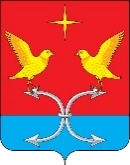 НОВОМИХАЙЛОВСКИЙ СЕЛЬСКИЙ СОВЕТ НАРОДНЫХ ДЕПУТАТОВКОРСАКОВСКОГО РАЙОНА ОРЛОВСКОЙ ОБЛАСТИРЕШЕНИЕ 18 ноября 2022 года                                                                           № 44 /1       с.Новомихайловка                                         О проекте решения Новомихайловского сельского Совета народных депутатов «О бюджете Новомихайловского сельского поселения                           на 2023 год и плановый период 2024-2025 годов»	Принято Новомихайловским сельским Советом народных депутатов.	В соответствии со статьей 28 Федерального закона от 06.10.2013г.№ 131-ФЗ «Об общих принципах организации местного самоуправления в Российской Федерации, Уставом Новомихайловского сельского поселения, решением Новомихайловского сельского Совета народных депутатов от 27.09.2021г. № 10 «Об утверждении Положения о бюджетном процессе в Новомихайловском сельском поселении Корсаковского района Орловской области»:1. Принять проект бюджета Новомихайловского сельского поселения на 2023 год и плановый период 2024-2025 годов, документы и материалы к нему согласно приложению.2. Установить дату проведения публичных слушаний по обсуждению проекта бюджета Новомихайловского сельского поселения на 2023 год и на плановый период 2024-2025 годов на 07.12.2022 г. в 10.00 по адресу: с.Новомихайловка, д.57.3. Установить следующий порядок участия граждан в обсуждении проекта решения Новомихайловского сельского Совета народных депутатов «О бюджете Новомихайловского сельского поселения на 2023 год и на плановый период 2024-2025 годов», а также порядок учёта предложений по проекту:- граждане могут принять участие в публичных слушаниях по проекту бюджета Новомихайловского сельского поселения на 2023 год и на плановый период 2024-2025 годов, высказывать замечания и предложения по данному проекту. Предложения принимаются в устной и письменной форме по адресу: с.Новомихайловка, д.57, администрация Новомихайловского сельского поселения, телефон 8-905-856-57-42 по рабочим дням с 9-00 до 17-00 час.         4. Обнародовать настоящее решение на официальном сайте администрации Корсаковского района и информационном стенде администрации Новомихайловского сельского поселения.     5. Контроль за исполнением настоящего решения оставляю за собой.       Глава сельского поселения 			      И.А.Васильчикова                                                                                                                Приложение                                                                                                                            к решению Новомихайловского сельского Совета народных депутатов №44/1 от «18» ноября 2022г.Бюджет Новомихайловского сельского поселения на 2023 и плановый период 2024-2025 годов.В соответствии со статьями 184,184.1,184.2,185 Бюджетным кодексом Российской Федерации, Положением о бюджетном процессе на территории Новомихайловского сельского поселения утвержденного решением Новомихайловского сельского Совета народных депутатов 14 октября 2013г № 90 утвердить новые параметры бюджета на 2023 год и планового периода 2024-2025 годов1. Основные характеристики бюджета Новомихайловского сельского поселения Утвердить основные характеристики бюджета сельского поселения на 2022 год:1) прогнозируемый общий объем доходов бюджета сельского поселения в сумме 701200 рублей;2) прогнозируемый общий объем расходов бюджета сельского поселения в сумме 701200 рублей;3) верхний предел муниципального долга на 1 января 2024 г. – ноль рублей, в том числе верхний предел долга по муниципальным гарантиям Новомихайловского сельского поселения - ноль рублей;4) предельный объем муниципального долга бюджета сельского поселения на 2023 год в сумме 668000 рублей;5) нормативную величину резервного фонда сельского поселения в сумме 1000 рублей;6) прогнозируемый дефицит бюджета 0 рублей.7) утвердить источники финансирования дефицита бюджета сельского поселения на 2023 год согласно приложения 1.Утвердить основные характеристики бюджета сельского поселения на 2024 и 2025 годы:1) прогнозируемый общий объем доходов бюджета сельского поселения на 2024 год в сумме 714400 рублей и на 2025 год в сумме 693000 рублей;2) прогнозируемый общий объем расходов бюджета сельского поселения на 2024 год в сумме 714400 рублей и на 2025 год в сумме 693000 рублей;3) верхний предел муниципального долга на 1 января 2025 г. – ноль рублей;4) верхний предел муниципального долга на 1 января 2026 г. – ноль рублей;5) предельный объем муниципального долга бюджета сельского поселения на 2024 год в сумме 680000 рублей;6) предельный объем муниципального долга бюджета сельского поселения на 2025 год в сумме 693000 рублей;7) нормативную величину резервного фонда сельского поселения на 2024 год в сумме 1000 рублей и на 2025 год в сумме 1000 рублей;7) прогнозируемый дефицит бюджета на 2024 и 2025 годы 0,00 рублей.2. Источники покрытия дефицита1.Утвердить источники покрытия дефицита на 2023 год и плановый период 2024 и 2025 годы согласно приложению 1.3. Нормативы распределения налоговых и неналоговых доходов в бюджет сельского поселения.1. Установить нормативы отчислений от федеральных налогов и сборов, в том числе налогов, предусмотренных специальными налоговыми режимами, региональных и местных налогов, подлежащих зачислению в соответствии с Бюджетным кодексом Российской Федерации и законом Орловской области в бюджет Новомихайловского сельского поселения, на 2023 год и на плановый период 2024 и 2025 годы согласно приложению 2;4. Прогнозируемое поступление доходов в бюджет сельского поселения на 2023 и плановый период 2024-2025 годы1.Утвердить прогнозируемое поступление доходов в бюджет сельского поселения на 2023 и плановый период 2024-2025 годы согласно приложению 3.5. Бюджетные ассигнования бюджета сельского поселения на 2022 год на плановый период 2023 и 2024 годов1.Утвердить распределение бюджетных ассигнований по разделам, подразделам, классификации расходов бюджетаа) на 2023 и плановый период 2024-2025 годы согласно приложению 4.2. Утвердить распределение бюджетных ассигнований по разделам, подразделам, целевым статьям и видов классификации расходов бюджета:а) на 2023 и плановый период 2024-2025 годы согласно приложению 5.3.Утвердить ведомственную структуру расходов бюджета сельского поселения:а) на 2023 и плановый период 2024-2025 годы согласно приложению 6; 4.Утвердить распределение бюджетных ассигнований по целевым статьям (программным и непрограммным направлениям деятельности), группам видов расходов, разделам, подразделам классификации расходов районного бюджета: а) на 2023 и плановый период 2024-2025 годы согласно приложению 7.5.Утвердить объем бюджетных ассигнований, направляемых на исполнение публичных нормативных обязательств на 2023 и плановый период 2024-2025 годы согласно приложению 9.6. Межбюджетные трансферты бюджету Корсаковского района1.Утвердить распределение иных межбюджетных трансфертов в бюджет Корсаковского района на 2023 год, согласно приложению 8.7. Особенности использования бюджетных ассигнований по обеспечению деятельности органов местного самоуправления Новомихайловского сельского поселения1. Администрация Новомихайловского сельского поселения не вправе принимать решения, приводящие к увеличению в 2023 году численности муниципальных служащих.2. Администрация Новомихайловского сельского поселения обеспечивает повышение уровня реального содержания заработной платы работников администрации посредством проведения ее индексации.3. Заключение и оплата органами местного самоуправления Новомихайловского сельского поселения договоров, исполнение которых осуществляется за счет средств бюджета сельского поселения, производятся в пределах утвержденных им лимитов бюджетных ассигнований в соответствии с кодами классификациями расходов бюджета сельского поселения и с учетом принятых и неисполненных обязательств.4. Вытекающие из договоров, исполнение которых осуществляется за счет средств бюджета сельского поселения, обязательства, принятые администрацией Новомихайловского сельского поселения сверх утвержденных им лимитов бюджетных ассигнований, не подлежат оплате за счет средств бюджета сельского поселения на 2023 год.5. Получатель средств бюджета сельского поселения при заключении договоров (муниципальных контрактов) на поставку товаров (работ, услуг) вправе предусматривать авансовые платежи:1) в размере 100 процентов от суммы договора (контракта) – по договорам (контрактам) поставки оборудования в соответствии с условиями, определенными нормативными правовыми актами администрации и муниципальными контрактами, о предоставлении услуг связи, о подписке на печатные издания и об их приобретении, об обучении на курсах повышения квалификации,  путевок на санаторно-курортное лечение, по договорам обязательного страхования гражданской ответственности владельцев транспортных средств, а также по договорам, подлежащим оплате за счет средств, полученных от разрешенных видов деятельности, приносящей доход;2) в размере 30 процентов суммы договора (контракта), если иное не предусмотрено законодательством Российской Федерации, нормативными правовыми актами администрации района, нормативно правовыми актами администрации сельского поселения - по остальным договорам (контрактам).8. Особенности исполнения бюджета сельского поселения в 2023 году и в плановом периоде 2024 и 2025 годы.1. Установить, что исполнение бюджета сельского поселения на 2023 год производится в соответствии с пунктом 3 статьи 217, пунктом 2 статьи 232 и пунктами 3-5 статьи 242 Бюджетного кодекса Российской федерации. 2. Установить, что дополнительные доходы, полученные в процессе исполнения бюджета сельского поселения сверх утвержденного настоящим бюджетом общего объема доходов, могут направляться без внесения изменений в настоящий бюджет на замещение муниципальных заимствований, а также на исполнение публичных нормативных обязательств в случае недостаточности предусмотренных на их исполнение бюджетных ассигнований, на оплату кредиторской задолженности, согласно актов сверки.3. Все остатки средств бюджета сельского поселения за счет собственных доходов на начало текущего финансового года могут направляться в текущем году на покрытие временных кассовых разрывов.4. Установить объем условно утвержденных расходов на 2024 год в сумме 18000 рублей, объем условно утвержденных расходов на 2025 год в сумме 35000 рублей.9. Об особенности действия отдельных нормативных правовых актов Новомихайловского сельского поселения, в связи с принятием настоящего бюджета1. Установить, что нормативные и иные правовые акты, влекущие дополнительные расходы за счет средств бюджета сельского поселения на 2023 год, а также сокращающие его доходную базу, реализуются и применяются только с начала очередного финансового года при условии включения соответствующих бюджетных ассигнований в бюджете либо в текущем финансовом году только после внесения соответствующих изменений в настоящий бюджет при наличии соответствующих источников дополнительных поступлений в бюджет сельского поселения и (или) при сокращении расходов по отдельным статьям бюджета сельского поселения на 2023 год.10.Верхний предел государственного (муниципального) внутреннего долга 1) Программы муниципальных заимствований не разрабатывались в виду отсутствия внутреннего и не прогнозируемых заимствований. 2) Программы муниципальных гарантий не разрабатываются ввиду отсутствия таких гарантий.12. Вступление в силу настоящего документаНастоящий документ вступает в силу с 1 января 2023 года.Приложение 1 к бюджету Новомихайловского сельского поселенияна 2023год и плановый период 2024-2025 годыПриложение 2к бюджету Новомихайловского сельского поселенияна 2023год и плановый период 2024-2025 годыПриложение 4к бюджету Новомихайловского сельского поселенияна 2023год и плановый период 2024-2025 годыПриложение 5к бюджету Новомихайловского сельского поселенияна 2023год и плановый период 2024-2025 годыПриложение 6к бюджету Новомихайловского сельского поселенияна 2023год и плановый период 2024-2025 годыПриложение 7к бюджету Новомихайловского сельского поселенияна 2023год и плановый период 2024-2025 годыПриложение 8к бюджету Новомихайловского сельского поселенияна 2023год и плановый период 2024-2025 годыРаспределение иных межбюджетных трансфертов на выполнение части полномочий по осуществлению внешнего муниципального контроляПриложение 9к бюджету Новомихайловского сельского поселенияна 2023год и плановый период 2024-2025 годыРаспределение бюджетных ассигнований, направляемых на исполнение публичных нормативных обязательств на 2023 и плановый период 2024-2025 годыИсточники финансирования дефицита бюджета Новомихайловского сельского поселения на 2023 год и на плановый период 2024 и 2025 годовКод Наименование показателя сумма, тыс.рублейсумма, тыс.рублейсумма, тыс.рублейКод Наименование показателя 2022 год2023 год2024 годИсточники финансирования дефицита бюджета00001 03 00 00 00 0000 000Бюджетные кредиты от других бюджетов бюджетной системы Российской Федерации в валюте Российской Федерации00001 03 01 00 00 0000 700Получение  бюджетных  кредитов от других бюджетов  бюджетной системы  Российской Федерации  в валюте  Российской Федерации00001 03 01 00 05 0000 710Получение  кредитов от других бюджетов  бюджетной системы  Российской Федерации бюджетами муниципальных районов   в валюте  Российской Федерации00001 03 01 00 00 0000 800Погашение  бюджетных  кредитов,полученных от других бюджетов  бюджетной системы  Российской Федерации  в валюте  Российской Федерации00001 03 01 00 05 0000 810Погашение бюджетами муниципальных районов  кредитов от других бюджетов  бюджетной системы  Российской Федерации  в валюте  Российской Федерации00001 05 00 00 00 0000 000Изменение остатков средств на счетах по учету средств бюджетов 00001 05 00 00 00 0000 500УВЕЛИЧЕНИЕ ОСТАТКОВ СРЕДСТВ БЮДЖЕТОВ-701,2-714,4-693,001 05 02 01 00 0000 500Увеличение прочих остатков  средств бюджетов-701,2-714,4-693,001 05 02 01 00 0000 510Увеличение прочих остатков денежных   средств бюджетов-701,2-714,4-693,001 05 02 01 05 0000 510Увеличение остатков денежных средств финансовых резервов бюджетов сельских поселений-701,2-714,4-714,401 05 00 00 00 0000 600УМЕНЬШЕНИЕ ОСТАТКОВ СРЕДСТВ БЮДЖЕТОВ701,2714,4693,001 05 02 01 00 0000 600Уменьшение прочих остатков  средств бюджетов701,2714,4693,001 05 02 01 00 0000 610Уменьшение прочих остатков денежных средств бюджетов701,2714,4693,001 05 02 01 05 0000 610Уменьшение прочих остатков денежных средств бюджетов сельских поселений701,2714,4693,0Нормативы отчислений
от федеральных налогов и сборов, в том числе налогов, предусмотренных специальными налоговыми режимами, региональных и местных налогов, подлежащих зачислению в соответствии с Бюджетным кодексом Российской Федерации  и законом Орловской области в бюджет Новомихайловского сельского поселения  на 2023 и плановый период 2024-2025 годыНормативы отчислений
от федеральных налогов и сборов, в том числе налогов, предусмотренных специальными налоговыми режимами, региональных и местных налогов, подлежащих зачислению в соответствии с Бюджетным кодексом Российской Федерации  и законом Орловской области в бюджет Новомихайловского сельского поселения  на 2023 и плановый период 2024-2025 годыНормативы отчислений
от федеральных налогов и сборов, в том числе налогов, предусмотренных специальными налоговыми режимами, региональных и местных налогов, подлежащих зачислению в соответствии с Бюджетным кодексом Российской Федерации  и законом Орловской области в бюджет Новомихайловского сельского поселения  на 2023 и плановый период 2024-2025 годыНормативы отчислений
от федеральных налогов и сборов, в том числе налогов, предусмотренных специальными налоговыми режимами, региональных и местных налогов, подлежащих зачислению в соответствии с Бюджетным кодексом Российской Федерации  и законом Орловской области в бюджет Новомихайловского сельского поселения  на 2023 и плановый период 2024-2025 годыНормативы отчислений
от федеральных налогов и сборов, в том числе налогов, предусмотренных специальными налоговыми режимами, региональных и местных налогов, подлежащих зачислению в соответствии с Бюджетным кодексом Российской Федерации  и законом Орловской области в бюджет Новомихайловского сельского поселения  на 2023 и плановый период 2024-2025 годыНормативы отчислений
от федеральных налогов и сборов, в том числе налогов, предусмотренных специальными налоговыми режимами, региональных и местных налогов, подлежащих зачислению в соответствии с Бюджетным кодексом Российской Федерации  и законом Орловской области в бюджет Новомихайловского сельского поселения  на 2023 и плановый период 2024-2025 годыКод бюджетной классификации  Российской ФедерацииНаименование дохода Норматив отчислений в бюджет сельского поселения, в процентахКод бюджетной классификации  Российской ФедерацииНаименование дохода Норматив отчислений в бюджет сельского поселения, в процентахКод бюджетной классификации  Российской ФедерацииНаименование дохода Норматив отчислений в бюджет сельского поселения, в процентах1 01 02000 01 0000 110                  Налог на доходы физических лиц21 05 03010 01 0000 110Единый сельскохозяйственный налог301 06 01030 01 0000 110Налог на имущество физических лиц, взимаемый по ставкам, применяемым к объектам налогообложения, расположенных в границах сельских поселений1001 06 06000 00 0000 120Земельный налог1001 14 06025 10 0000 430 Доходы от продажи земельных участков, находящихся в собственности сельских поселений (за исключением земельных участков муниципальных бюджетных и автономных учреждений)1001 17 01050 10 0000 180Невыясненные поступления, зачисляемые в бюджеты сельских поселений1001 17 05050 10 0000 180Прочие неналоговые доходы бюджетов сельских поселений1002 02 15001 10 0000 150Дотации бюджетам сельских поселений на  выравнивание  бюджетной  обеспеченности из бюджетов субъектов Российской Федерации1002 02 15002 10 0000 150Дотации бюджетам  сельских поселений на поддержку мер  по  обеспечению  сбалансированности  бюджетов1002 02 35118 10 0000 150Субвенции бюджетам сельских поселений на осуществление  первичного воинского учета на территориях, где отсутствуют военные комиссариаты1002 02 39999 10 0000 150Прочие субвенции бюджетам сельских поселений1002 02 40014 10 0000 150Межбюджетные трансферты, передаваемые бюджетам муниципальных районов из бюджетов поселений на осуществление части полномочий по решению вопросов местного значения в соответствии с заключенными соглашениями1002 02 49999 10 0000 150Прочие межбюджетные трансферты, передаваемые бюджетам сельских поселений1002 07 05030 10 0000 150Прочие безвозмездные поступления в бюджеты сельских поселений1002 08 05000 10 0000 150Перечисления из бюджетов сельских поселений(в бюджеты сельских поселений) для осуществления возврата (зачёта) излишне уплаченных или излишне взысканных сумм налогов, сборов и иных платежей, а также сумм процентов за несвоевременное осуществление такого возврата и процентов, начисленных на излишне взысканных суммы100Приложение 3к бюджету Новомихайловского сельского поселенияна 2023год и плановый период 2024-2025 годыПриложение 3к бюджету Новомихайловского сельского поселенияна 2023год и плановый период 2024-2025 годыПриложение 3к бюджету Новомихайловского сельского поселенияна 2023год и плановый период 2024-2025 годыПриложение 3к бюджету Новомихайловского сельского поселенияна 2023год и плановый период 2024-2025 годыПриложение 3к бюджету Новомихайловского сельского поселенияна 2023год и плановый период 2024-2025 годыПриложение 3к бюджету Новомихайловского сельского поселенияна 2023год и плановый период 2024-2025 годыПриложение 3к бюджету Новомихайловского сельского поселенияна 2023год и плановый период 2024-2025 годыПриложение 3к бюджету Новомихайловского сельского поселенияна 2023год и плановый период 2024-2025 годыПриложение 3к бюджету Новомихайловского сельского поселенияна 2023год и плановый период 2024-2025 годыПриложение 3к бюджету Новомихайловского сельского поселенияна 2023год и плановый период 2024-2025 годыПрогнозируемое поступление доходов в бюджет сельского поселения на 2023 год и на плановый период 2024 и 2025 годовПрогнозируемое поступление доходов в бюджет сельского поселения на 2023 год и на плановый период 2024 и 2025 годовПрогнозируемое поступление доходов в бюджет сельского поселения на 2023 год и на плановый период 2024 и 2025 годовПрогнозируемое поступление доходов в бюджет сельского поселения на 2023 год и на плановый период 2024 и 2025 годовПрогнозируемое поступление доходов в бюджет сельского поселения на 2023 год и на плановый период 2024 и 2025 годовПрогнозируемое поступление доходов в бюджет сельского поселения на 2023 год и на плановый период 2024 и 2025 годовПрогнозируемое поступление доходов в бюджет сельского поселения на 2023 год и на плановый период 2024 и 2025 годовПрогнозируемое поступление доходов в бюджет сельского поселения на 2023 год и на плановый период 2024 и 2025 годовПрогнозируемое поступление доходов в бюджет сельского поселения на 2023 год и на плановый период 2024 и 2025 годовКодНаименование показателяНаименование показателяСумма, тыс.рублейСумма, тыс.рублейСумма, тыс.рублей2022 год2023 год2024 год1223451 00 00000 00 0000 000НАЛОГОВЫЕ И НЕНАЛОГОВЫЕ ДОХОДЫНАЛОГОВЫЕ И НЕНАЛОГОВЫЕ ДОХОДЫ668,0680,0693,01 01 00000 00 0000 000Налог на прибыль, доходыНалог на прибыль, доходы7,06,07,01 01 02000 01 0000 110Налог на доходы физических лицНалог на доходы физических лиц7,06,07,01 05 00000 00 0000 000Налоги на совокупный доходНалоги на совокупный доход81,087,093,01 05 03000 00 0000 110Единый сельскохозяйственный налогЕдиный сельскохозяйственный налог81,087,093,01 06 00000 00 0000 000Налоги на имуществоНалоги на имущество580,0587,0593,01 06 01030 01 0000 110Налог на имущество физических лиц, взимаемый по ставкам , применяемым к объектам налогообложения, расположенных в границах сельских поселенийНалог на имущество физических лиц, взимаемый по ставкам , применяемым к объектам налогообложения, расположенных в границах сельских поселений6,06,06,01 06 06000 00 0000 1120Земельный налогЗемельный налог574,0581,0587,02 00 00000 00 0000 000 БЕЗВОЗМЕЗДНЫЕ ПОСТУПЛЕНИЯБЕЗВОЗМЕЗДНЫЕ ПОСТУПЛЕНИЯ33,234,402 02 00000 00 0000 000Безвозмездные поступления от других бюджетов бюджетной системы Российской ФедерацииБезвозмездные поступления от других бюджетов бюджетной системы Российской Федерации33,234,402 02 30000 00 0000 150Субвенции бюджетам субъектов  Российской Федерации и муниципальных образований    Субвенции бюджетам субъектов  Российской Федерации и муниципальных образований    33,234,402 02 35118 10 0000 150Субвенции бюджетам сельских поселений на осуществление первичного воинского учета на территориях, где отсутствуют военные комиссариатыСубвенции бюджетам сельских поселений на осуществление первичного воинского учета на территориях, где отсутствуют военные комиссариаты33,234,402 02 40000 00 0000 150Прочие межбюджетные трансферты, передаваемые бюджетам сельских поселенийПрочие межбюджетные трансферты, передаваемые бюджетам сельских поселений00,00,02 02 49999 10 0000 150Межбюджетные трансферты, передаваемые бюджетам поселений из бюджетов муниципальных районов на осуществление части полномочий по решению вопросов местного значения в соответствии с заключенными соглашениямиМежбюджетные трансферты, передаваемые бюджетам поселений из бюджетов муниципальных районов на осуществление части полномочий по решению вопросов местного значения в соответствии с заключенными соглашениями0Всего доходовВсего доходов701,2714,4693,0Распределение бюджетных ассигнований  по разделам и подразделам классификации расходов бюджета сельского поселения на 2023 год и плановый период 2024-2025 годыРаспределение бюджетных ассигнований  по разделам и подразделам классификации расходов бюджета сельского поселения на 2023 год и плановый период 2024-2025 годыРаспределение бюджетных ассигнований  по разделам и подразделам классификации расходов бюджета сельского поселения на 2023 год и плановый период 2024-2025 годыРаспределение бюджетных ассигнований  по разделам и подразделам классификации расходов бюджета сельского поселения на 2023 год и плановый период 2024-2025 годыРаспределение бюджетных ассигнований  по разделам и подразделам классификации расходов бюджета сельского поселения на 2023 год и плановый период 2024-2025 годыРаспределение бюджетных ассигнований  по разделам и подразделам классификации расходов бюджета сельского поселения на 2023 год и плановый период 2024-2025 годыРаспределение бюджетных ассигнований  по разделам и подразделам классификации расходов бюджета сельского поселения на 2023 год и плановый период 2024-2025 годыРаспределение бюджетных ассигнований  по разделам и подразделам классификации расходов бюджета сельского поселения на 2023 год и плановый период 2024-2025 годыРаспределение бюджетных ассигнований  по разделам и подразделам классификации расходов бюджета сельского поселения на 2023 год и плановый период 2024-2025 годыРаспределение бюджетных ассигнований  по разделам и подразделам классификации расходов бюджета сельского поселения на 2023 год и плановый период 2024-2025 годыРаспределение бюджетных ассигнований  по разделам и подразделам классификации расходов бюджета сельского поселения на 2023 год и плановый период 2024-2025 годыРаспределение бюджетных ассигнований  по разделам и подразделам классификации расходов бюджета сельского поселения на 2023 год и плановый период 2024-2025 годыНаименованиеРПрПрСумма, тыс.рублейСумма, тыс.рублейСумма, тыс.рублей2023 год2024 год2025 годИтого701,2000714,4693,0ОБЩЕГОСУДАРСТВЕННЫЕ ВОПРОСЫ0100562,7000582,7578,7Функционирование высшего должностного лица субъектов РФ и муниципального образования01000102250,9270,9270,9Функционирование законодательных (представительных) органов государственной власти и представительных органов муниципальных образований010001031,01,01,0Функционирование Правительства РФ, высших исполнительных органов государственной власти субъектов РФ, местных администраций01000104286,2308,8304,8Обеспечение проведения выборов и референдумов010001070,00,00,0Резервные фонды010001111,01,01,0Другие общегосударственные вопросы0100011323,61,01,0НАЦИОНАЛЬНАЯ ОБОРОНА020033,234,40,0Мобилизационная и вневойсковая подготовка0200020333,234,40,0НАЦИОНАЛЬНАЯ ЭКОНОМИКА04001,00000,00,0Другие вопросы в области национальной экономики0400041201,00000,00,0ЖИЛИЩНО-КОММУНАЛЬНОЕ ХОЗЯЙСТВО050040,0020,020,0Благоустройство0500050340,0020,020,0КУЛЬТУРА И КИНЕМАТОГРАФИЯ080015,015,015,0Культура0800080115,015,015,0СОЦИАЛЬНАЯ ПОЛИТИКА100044,344,344,3Пенсионное обеспечение1000100144,344,344,3ФИЗИЧЕСКАЯ КУЛЬТУРА И СПОРТ11005,00,00,0Физическая культура11005,00,00,0Другие вопросы в области физической культуры и спорта110011055,00,00,0Условно утвержденные расходы9900999918,035,0Распределение бюджетных ассигнований по разделам, подразделам, целевым статьям, видам расходов бюджета сельского поселения на 2022 год и плановый период 2023 и 2024 годыРаспределение бюджетных ассигнований по разделам, подразделам, целевым статьям, видам расходов бюджета сельского поселения на 2022 год и плановый период 2023 и 2024 годыРаспределение бюджетных ассигнований по разделам, подразделам, целевым статьям, видам расходов бюджета сельского поселения на 2022 год и плановый период 2023 и 2024 годыРаспределение бюджетных ассигнований по разделам, подразделам, целевым статьям, видам расходов бюджета сельского поселения на 2022 год и плановый период 2023 и 2024 годыРаспределение бюджетных ассигнований по разделам, подразделам, целевым статьям, видам расходов бюджета сельского поселения на 2022 год и плановый период 2023 и 2024 годыРаспределение бюджетных ассигнований по разделам, подразделам, целевым статьям, видам расходов бюджета сельского поселения на 2022 год и плановый период 2023 и 2024 годыРаспределение бюджетных ассигнований по разделам, подразделам, целевым статьям, видам расходов бюджета сельского поселения на 2022 год и плановый период 2023 и 2024 годыРаспределение бюджетных ассигнований по разделам, подразделам, целевым статьям, видам расходов бюджета сельского поселения на 2022 год и плановый период 2023 и 2024 годыНаименованиеРПрПрЦстВрСумма, тыс.рублейСумма, тыс.рублейСумма, тыс.рублейНаименованиеРПрПрЦстВрСумма, тыс.рублейСумма, тыс.рублейСумма, тыс.рублейНаименованиеРПрПрЦстВрСумма, тыс.рублейСумма, тыс.рублейСумма, тыс.рублей2023 год2024 год2025 годНовомихайловское сельское поселение701,2000714,4693,0Общегосударственные вопросы0100 0100562,7000582,7578,7Функционирование высшего должностного лица муниципального образования0100 0102250,9270,9270,9Непрограммная часть бюджета сельского поселения0100 0102БГ00000000250,9270,9270,9Глава муниципального образования в рамках непрограммной части районного бюджета0100 0102БГ00097010250,9270,9270,9Расходы на выплаты персоналу в целях обеспечения выполнения функций государственными (муниципальными ) органами,казенными учреждениями,органами управления государственными внебюджетными фондами 0100 0102БГ00097010100250,9270,9270,9Расходы на выплаты персоналу государственных(муниципальных) органов 0100 0102БГ00097010120250,9270,9270,9Средства местных поселений01000102БГ00097010120250,9270,9270,9Функционирование законодательных (представительных) органов государственной власти и представительных органов муниципальных образований01000103БГ000000001,01,01,0Непрограммная часть бюджета сельского поселения0100 0103БГ000000001,01,01,0Обеспечение деятельности Новомихайловского сельского Совета народных депутатов01000103БГ000970801,01,01,0Закупка товаров ,работ и услуг для государственных (муниципальных)нужд01000102БГ000970802001,01,01,0Иные закупки товаров , работ и услуг для обеспечения государственных (муниципальных) нужд 01000102БГ000970802401,01,01,0Средства местных поселений01000103БГ000970802401,01,01,0Функционирование Правительства РФ, высших органов исполнительной власти субъектов РФ, местных администраций0100 0104286,2308,8304,8Непрограммная часть бюджета сельского поселения0100 0104БГ00000000286,2308,8304,8Центральный аппарат в рамках непрограммной части бюджета сельского поселения0100 0104БГ00097020286,2308,8304,8Расходы на выплаты персоналу в целях обеспечения выполнения функций государственными (муниципальными ) органами,казенными учреждениями,органами управления государственными внебюджетными фондами 0100 0104БГ00097020100250,3270,3270,3Расходы на выплаты персоналу государственных(муниципальных) органов 0100 0104БГ00097020120250,3270,3270,3Средства местных поселений0100 0104БГ00097020120250,3270,3270,3Закупка товаров ,работ и услуг для государственных (муниципальных)нужд0100 0104БГ0009702020033,936,532,5Иные закупки товаров , работ и услуг для обеспечения государственных (муниципальных) нужд 0100 0104БГ0009702024033,936,532,5Средства местных поселений0100 0104БГ0009702024033,936,532,5Иные бюджетные ассигнования0100 0104БГ000970208002,02,02,0Исполнение судебных актов01000104БГ000970208300,00,00,0Средства местных поселений0100 0104БГ000970208300,00,00,0Уплата налогов , сборов и иных платежей0100 0104БГ000970208502,02,02,0Средства местных поселений0100 0104БГ000970208502,02,02,0Обеспечение проведения выборов и референдумов010001070,00,00,0Непрограммная часть бюджета сельского поселения01000107БГ000000000,00,00,0Расходы на выплаты персоналу в целях обеспечения выполнения функций государственными (муниципальными ) органами,казенными учреждениями,органами управления государственными внебюджетными фондами 01000107БГ000970301000,00,00,0Расходы на выплаты персоналу государственных(муниципальных) органов 01000107БГ000970301200,00,00,0Средства местных поселений01000107БГ000970301200,00,00,0Закупка товаров, работ и услуг для государственных (муниципальных)нужд01000107БГ000970302000,00,00,0Иные закупки товаров, работ и услуг для обеспечения государственных (муниципальных) нужд 01000107БГ000970302400,00,00,0Средства местных поселений01000107БГ000970302400,00,00,0Резервные фонды0100 01111,01,01,0Непрограммная часть бюджета сельского поселения0100 0111БГ000000001,01,01,0Резервные фонды местных администраций в рамках непрограммной части бюджета сельского поселения0100 0111БГ000970401,01,01,0Иные бюджетные ассигнования0100 0111БГ000970408001,01,01,0Резервные средства0100 0111БГ000970408701,01,01,0Средства местных поселений0100 0111БГ000970408701,01,01,0Другие общегосударственные вопросы0100 011323,61,01,0Непрограммная часть бюджета сельского поселения0100 0113БГ0000000014,61,01,0Выполнение других обязательств государства в рамках непрограммной части бюджета сельского поселения0100 0113БГ0009707014,61,01,0Закупка товаров ,работ и услуг для государственных (муниципальных)нужд0100 0113БГ000970702007,01,01,0Иные закупки товаров , работ и услуг для обеспечения государственных (муниципальных) нужд 0100 0113БГ000970702407,01,01,0Средства местных поселений0100 0113БГ000970702407,01,01,0Создание условий для массового отдыха жителей поселения и организация обустройства мест массового отдыха, включая обеспечение свободного доступа граждан к водным объектам общего пользования и их береговым полосам в рамках переданных полномочий из районного бюджета01000113БГ000970900,00Закупка товаров ,работ и услуг для государственных (муниципальных)нужд01000113БГ000970902000,00Иные закупки товаров , работ и услуг для обеспечения государственных (муниципальных) нужд 01000113БГ000970902400,00Районные средства01000113БГ000970902400,00Мероприятия по передаваемым полномочиям от сельских поселений (внутренний контроль) в рамках непрограммной части01000113БГ000970500,0Межбюджетные трансферты010001135007,6Иные межбюджетные трансферты. Контроль за исполнением бюджета01000113БГ000970505402,6Иные межбюджетные трансферты. Внутренний финансовый контроль01000113БГ000970605405,0Средства местных поселений010001135407,6Программы муниципальных образований010001139,00,00,0Муниципальная программа «Комплексное развитие территории Новомихайловского сельского поселения на 2021-2023 г.г.» Подпрограмма "Организация общественных работ в Новомихайловском сельском поселении"0100011310000000002,00,00,0Основное мероприятие "Работы по благоустройству территории сельского поселения" в рамках подпрограммы "Организация общественных работ в Новомихайловском сельском поселении"0100011310100000002,00,00,0Реализация основного мероприятия0100011310100970102,00,00,0Расходы на выплаты персоналу в целях обеспечения выполнения функций государственными (муниципальными ) органами,казенными учреждениями,органами управления государственными внебюджетными фондами 0100011310100970101002,00,00,0Расходы на выплаты персоналу государственных(муниципальных) органов 0100011310100970101202,00,00,0Средства местных поселений0100 011310100970101202,00,00,0Муниципальная программа «Комплексное развитие территории Новомихайловского сельского поселения на 2021-2023 г.г.» Подпрограмма "Нравственно-патриотическое воспитание молодежи  Новомихайловского сельского поселения"0100011310000000001,00,00,0Основное мероприятие "Вовлечение молодежи в социально-значимую деятельность, развитие социальной и гражданской отвественности" в рамках подпрограммы "Нравственно-патриотическое воспитание молодежи  Новомихайловского сельского поселения"0100011310200000001,00,00,0Реализация основного мероприятия0100011310200970201,00,00,0Закупка товаров ,работ и услуг для государственных (муниципальных)нужд0100011310200970202001,00,00,0Иные закупки товаров , работ и услуг для обеспечения государственных (муниципальных) нужд 0100011310200970202401,00,00,0Средства местных поселений0100011310200970202401,00,00,0Муниципальная программа «Комплексное развитие территории Новомихайловского сельского поселения на 2021-2023 г.г.» Подпрограмма "Противодействие коррупции в Новомихайловском сельском поселении"0100011310000000001,00,00,0Основное мероприятие "Публикация в средствах печати информации о деятельности органов местного самоуправления " в рамках подпрограммы "Противодействие коррупции в Новомихайловском сельском поселении"0100011310300000001,00,00,0Реализация основного мероприятия0100011310300970301,00,00,0Закупка товаров ,работ и услуг для государственных (муниципальных)нужд0100011310300970302001,00,00,0Иные закупки товаров , работ и услуг для обеспечения государственных (муниципальных) нужд 0100011310300970302401,00,00,0Средства местных поселений0100011310300970302401,00,00,0Муниципальная программа «Комплексное развитие территории Новомихайловского сельского поселения на 2021-2023 г.г.» Подпрограмма "Стратегия государственной антинаркотической политики"0100011310000000001,00,00,0Основное мероприятие "Размещение информационных материалов антинаркотической направленности в общественных местах на территории Новомихайловскго сельского поселения" в рамках подпрограммы "Стратегия государственной антинаркотической политики"0100011310400000001,00,00,0Реализация основного мероприятия0100011310400970401,00,00,0Закупка товаров ,работ и услуг для государственных (муниципальных)нужд0100011310400970402001,00,00,0Иные закупки товаров , работ и услуг для обеспечения государственных (муниципальных) нужд 0100011310400970402401,00,00,0Средства местных поселений0100011310400970402401,00,00,0Муниципальная программа «Обеспечение безопасности и жизнедеятельности населения в Новомихайловском сельском поселении на 2021-2023г.г.» Подпрограмма "Пожарная безопасность Новомихайловского сельского поселения"0100011320000000001,00,00,0Основное мероприятие "Выполнение норм и правил пожарной безлпасности на территории Новоихайловского сельского поселения» в рамках подпрограммы "Пожарная безопасность Новомихайловского сельского поселения"0100011320100000001,00,00,0Реализация основного мероприятия0100011320100970501,00,00,0Закупка товаров ,работ и услуг для государственных (муниципальных)нужд0100011320100970502001,00,00,0Иные закупки товаров , работ и услуг для обеспечения государственных (муниципальных) нужд 0100011320100970502401,00,00,0Средства местных поселений0100011320100970502401,00,00,0Муниципальная программа «Обеспечение безопасности и жизнедеятельности населения в Новомихайловском сельском поселении на 2021-2023г.г.» Подпрограмма "Улучшение условий и охрана труда в Новомихайловском сельском поселении"0100011320000000001,00,00,0Основное мероприятие "Обучение служащих администраци по программам охраны труда» в рамках подпрограммы "Улучшение условий и охрана труда в Новомихайловском сельском поселении"0100011320200000001,00,00,0Реализация основного мероприятия0100011320200970601,00,00,0Закупка товаров ,работ и услуг для государственных (муниципальных)нужд0100011320200970602001,00,00,0Иные закупки товаров , работ и услуг для обеспечения государственных (муниципальных) нужд 0100011320200970602401,00,00,0Средства местных поселений0100011320200970602401,00,00,0Муниципальная программа «Обеспечение безопасности и жизнедеятельности населения в Новомихайловском сельском поселении на 2021-2023г.г.» Подпрограмма "Выполнение других обязательств государства (добровольная народная дружина)"0100011320000000002,00,00,0Основное мероприятие "Страхование членов добровольной народной дружины Новомихайловского сельского поселения» в рамках подпрограммы "Выполнение других обязательств государства (добровольная народная дружина)"0100011320300000002,00,00,0Реализация основного мероприятия0100011320300970702,00,00,0Социальное обеспечение и иные выплаты населению0100011320300970702002,00,00,0Приобретение товаров, работ, услуг в пользу граждан в целях их социального обеспечения0100011320300970702402,00,00,0Средства местных поселений0100011320300970702402,00,00,0Национальная оборона0200 33,234,40,0Мобилизационная и вневойсковая подготовка0200 020333,234,40,0Непрограммная часть  бюджета сельского поселения0200 0203БГ0000000033,234,40,0Мероприятия по осуществлению первичного воинского учета на территориях,где отсутствуют военные комиссариаты в рамках непрограммной части бюджета поселения0200 0203БГ0005118033,234,40,0Расходы на выплаты персоналу в целях обеспечения выполнения функций государственными (муниципальными ) органами,казенными учреждениями,органами управления государственными внебюджетными фондами 0200 0203БГ0005118010025,327,80,0Расходы на выплаты персоналу государственных(муниципальных) органов 0200 0203БГ0005118012025,327,80,0Районные средства0200 0203БГ0005118012025,327,80,0Закупка товаров ,работ и услуг для государственных (муниципальных)нужд02000203БГ000511802407,96,60,0Иные закупки товаров , работ и услуг для обеспечения государственных (муниципальных) нужд 02000203БГ000511802407,96,60,0Районные средства02000203БГ000511802407,96,60,0Национальная экономика04001,00000,00,0Дорожное хозяйство (дорожные фонды)04000409БГ000971200Содержание автомобильных дорог общего пользования местного значения в границах и вне границ населенных пунктов в рамках переданных полномочий из районного бюджета04000409БГ000971200 Закупка товаров, работ и услуг для обеспечения государственных (муниципальных) нужд04000409БГ000971202000Иные закупки товаров, работ и услуг для обеспечения государственных (муниципальных) нужд04000409БГ000971202400Районные средства04090409БГ000971202400Другие вопросы в области национальной экономики040004121,00,00,0Программы муниципальных образований040004121,00,00,0Муниципальная программа «Комплексное развитие территории Новомихайловского сельского поселения на 2021-2023 г.г.» Подпрограмма "Поддержка среднего и малого бизнеса в Новомихайловском сельском поселении"0400041210000000001,00,00,0Основное мероприятие "Организация консультационной, образовательной, имущественной поддержки предпринимателей " в рамках подпрограммы "Поддержка среднего и малого бизнеса в Новомихайловском сельском поселении"0400041210500000001,00,00,0Реализация основного мероприятия0400041210500970801,00,00,0Закупка товаров ,работ и услуг для государственных (муниципальных)нужд0400041210500970802001,00,00,0Иные закупки товаров , работ и услуг для обеспечения государственных (муниципальных) нужд 0400041210500970802401,00,00,0Средства местных поселений0400041210500970802401,00,00,0Жилищно-коммунальное хозяйство050040,0020,020,0Благоустройство0500050340,0020,020,0Непрограммная часть бюджета сельского поселения05000503БГ0000000020,020,020,0Мероприятия в области благоустройства сельского поселения05000503БГ0009724020,020,020,0Закупка товаров ,работ и услуг для государственных (муниципальных)нужд05000503БГ0009724020020,020,020,0Иные закупки товаров , работ и услуг для обеспечения государственных (муниципальных) нужд 05000503БГ0009724024020,020,020,0Средства местных поселений05000503БГ0009724024020,020,020,0Организация ритуальных услуг и содержание мест захоронения в рамках переданных полномочий из районного бюджета05000503БГ000971600,00 Закупка товаров, работ и услуг для обеспечения государственных (муниципальных) нужд05000503БГ000971602000Иные закупки товаров, работ и услуг для обеспечения государственных (муниципальных) нужд05000503БГ000971602400Районные средства05000503БГ000971602400Программы муниципальных образований0500050320,00,00,0Муниципальная программа «Комплексное развитие территории Новомихайловского сельского поселения на 2021-2023 г.г.» Подпрограмма "Благоустройство территории Новомихайловского сельского поселения"05000503100000000020,00,00,0Основное мероприятие "Содержание территорий общего пользования Новомихайловского сельского поселения" в рамках подпрограммы "Благоустройство территории Новомихайловского сельского поселения"05000503106000000020,00,00,0Реализация основного мероприятия05000503106009709020,00,00,0Закупка товаров ,работ и услуг для государственных (муниципальных)нужд05000503106009709020020,00,00,0Иные закупки товаров , работ и услуг для обеспечения государственных (муниципальных) нужд 05000503106009709024020,00,00,0Средства местных поселений08000503106009709024020,00,00,0Культура0800 080115,015,015,0Непрограммная часть районного бюджета 0800 0801БГ0000000015,015,015,0Мероприятие в области культуры08000801БГ0009719015,015,015,0Закупка товаров ,работ и услуг для государственных (муниципальных)нужд08000801БГ0009719020015,015,015,0Иные закупки товаров , работ и услуг для обеспечения государственных (муниципальных) нужд 08000801БГ0009719024015,015,015,0Средства местных поселений08000801БГ0009719024015,015,015,0Социальная политика1000 100044,344,344,3Пенсионное обеспечение1000 100144,344,344,3Непрограммная часть бюджета сельского поселения1000 1001БГ0000000044,344,344,3Доплаты к пенсиям государственных служащих субъектов РФ и муниципальных служащих в рамках непрограммной части бюджета сельского поселения1000 1001БГ0009720044,344,344,3Социальное обеспечение  и иные выплаты населению1000 1001БГ0009720030044,344,344,3Социальные выплаты гражданам, кроме публичных нормативных социальных выплат1000 1001БГ0009720032044,344,344,3Средства местных поселений1000 1001БГ0009720032044,344,344,3Физическая культура и спорт 1100 5,00,00,0Другие вопросы в области физической культуры и спорта110011055,00,00,0Программы муниципальных образований110011055,00,00,0Муниципальная программа «Комплексное развитие территории Новомихайловского сельского поселения на 2021-2023 г.г.» Подпрограмма "Физкультурно-оздоровительная работа и спортивные мероприятия"1100110510000000005,00,00,0Основное мероприятие "Создание условий для развития массовых и индивидуальных форм физкультурно-оздоровительной и спортивной жизни населения Новомихайловского сельского поселения " в рамках подпрограммы "Физкультурно-оздоровительная работа и спортивные мероприятия"1100110510700000005,00,00,0Реализация основного мероприятия1100110510700971005,00,00,0Закупка товаров ,работ и услуг для государственных (муниципальных)нужд1100110510700971002005,00,00,0Иные закупки товаров , работ и услуг для обеспечения государственных (муниципальных) нужд 1100110510700971002405,00,00,0Средства местных поселений9900999910700971002405,00,00,0Условно утвержденные расходы990018,035,0Условно утвержденные расходы9900999918,035,0Непрограммная часть  бюджета сельского поселения99009999БГ0000000018,035,0Условно утвержденные расходы99009999БГ0000000018,035,0Иные бюджетные ассигнования99009999БГ0000000080018,035,0Резервные средства99009999БГ0000000087018,035,0Средства местных поселений99009999БГ0000000087018,035,0ВСЕГО РАСХОДОВ:0000701,2000714,4693,0Районные средства000033,200034,40,0Средства местных поселений0000668,0680,0693,0Ведомственная структура расходов  бюджета сельского поселения на 2022 год и на плановый период 2023 и 2024 годыВедомственная структура расходов  бюджета сельского поселения на 2022 год и на плановый период 2023 и 2024 годыВедомственная структура расходов  бюджета сельского поселения на 2022 год и на плановый период 2023 и 2024 годыВедомственная структура расходов  бюджета сельского поселения на 2022 год и на плановый период 2023 и 2024 годыВедомственная структура расходов  бюджета сельского поселения на 2022 год и на плановый период 2023 и 2024 годыВедомственная структура расходов  бюджета сельского поселения на 2022 год и на плановый период 2023 и 2024 годыВедомственная структура расходов  бюджета сельского поселения на 2022 год и на плановый период 2023 и 2024 годыВедомственная структура расходов  бюджета сельского поселения на 2022 год и на плановый период 2023 и 2024 годыВедомственная структура расходов  бюджета сельского поселения на 2022 год и на плановый период 2023 и 2024 годы Наименование ВРПрПрЦстВрСумма, тыс.рублейСумма, тыс.рублейСумма, тыс.рублей Наименование ВРПрПрЦстВрСумма, тыс.рублейСумма, тыс.рублейСумма, тыс.рублей Наименование ВРПрПрЦстВрСумма, тыс.рублейСумма, тыс.рублейСумма, тыс.рублей2022 год2023 год2024 годНовомихайловское сельское поселение987701,2000714,4693,0Общегосударственные вопросы9870100 0100562,7000582,7578,7Функционирование высшего должностного лица муниципального образования9870100 0102250,9270,9270,9Непрограммная часть бюджета сельского поселения9870100 0102БГ00000000250,9270,9270,9Глава муниципального образования в рамках непрограммной части районного бюджета9870100 0102БГ00097010250,9270,9270,9Расходы на выплаты персоналу в целях обеспечения выполнения функций государственными (муниципальными ) органами,казенными учреждениями,органами управления государственными внебюджетными фондами 9870100 0102БГ00097010100250,9270,9270,9Расходы на выплаты персоналу государственных(муниципальных) органов 9870100 0102БГ00097010120250,9270,9270,9Средства местных поселений98701000102БГ00097010120250,9270,9270,9Закупка товаров ,работ и услуг для государственных (муниципальных)нужд98701000102БГ000970102000,00,00,0Иные закупки товаров , работ и услуг для обеспечения государственных (муниципальных) нужд 98701000102БГ000970102400,00,00,0Средства местных поселений98701000102БГ000970102400,00,00,0Иные бюджетные ассигнования9870100 0102БГ000970108000,00,00,0Уплата налогов , сборов и иных платежей9870100 0102БГ000970108500,00,00,0Средства местных поселений9870100 0102БГ000970108500,00,00,0Функционирование законодательных (представительных) органов государственной власти и представительных органов муниципальных образований98701000103БГ000000001,01,01,0Непрограммная часть бюджета сельского поселения0100 0103БГ000000001,01,01,0Обеспечение деятельности Новомихайловского сельского Совета народных депутатов01000103БГ000970801,01,01,0Закупка товаров ,работ и услуг для государственных (муниципальных)нужд01000103БГ000970802001,01,01,0Иные закупки товаров , работ и услуг для обеспечения государственных (муниципальных) нужд 01000103БГ000970802401,01,01,0Средства местных поселений80101000103БГ000970802401,01,01,0Функционирование Правительства РФ, высших органов исполнительной власти субъектов РФ, местных администраций9870100 0104286,2308,8304,8Непрограммная часть бюджета сельского поселения9870100 0104БГ00000000286,2308,8304,8Центральный аппарат в рамках непрограммной части бюджета сельского поселения9870100 0104БГ00097020286,2308,8304,8Расходы на выплаты персоналу в целях обеспечения выполнения функций государственными (муниципальными ) органами,казенными учреждениями,органами управления государственными внебюджетными фондами 9870100 0104БГ00097020100250,3270,3270,3Расходы на выплаты персоналу государственных(муниципальных) органов 9870100 0104БГ00097020120250,3270,3270,3Средства местных поселений9870100 0104БГ00097020120250,3270,3270,3Закупка товаров ,работ и услуг для государственных (муниципальных)нужд9870100 0104БГ0009702020033,936,532,5Иные закупки товаров , работ и услуг для обеспечения государственных (муниципальных) нужд 9870100 0104БГ0009702024033,936,532,5Средства местных поселений9870100 0104БГ0009702024033,936,532,5Иные бюджетные ассигнования9870100 0104БГ000970208002,02,02,0Исполнение судебных актов98701000104БГ000970208300,00,00,0Средства местных поселений9870100 0104БГ000970208300,00,00,0Уплата налогов , сборов и иных платежей9870100 0104БГ000970208502,02,02,0Средства местных поселений9870100 0104БГ000970208502,02,02,0Погашение кредиторской задолженности в рамках непрограммной части районного бюджета98701000104БЧ000999000,0Расходы на выплаты персоналу в целях обеспечения выполнения функций государственными (муниципальными ) органами,казенными учреждениями,органами управления государственными внебюджетными фондами 98701000104БЧ000999001000,0Расходы на выплаты персоналу государственных(муниципальных) органов 98701000104БЧ000999001200,0Местные средства98701000104БЧ000999001200,0Закупка товаров ,работ и услуг для государственных (муниципальных)нужд98701000104БЧ000999002000,0Иные закупки товаров , работ и услуг для обеспечения государственных (муниципальных) нужд 98701000104БЧ000999002400,0Местные средства98701000104БЧ000999002400,0Погашение кредиторской задолженности в рамках непрограммной части районного бюджета98701000106БЧ000999000,0Расходы на выплаты персоналу в целях обеспечения выполнения функций государственными (муниципальными ) органами,казенными учреждениями,органами управления государственными внебюджетными фондами 98701000106БЧ000999001000,0Расходы на выплаты персоналу государственных(муниципальных) органов 98701000106БЧ000999001200,0Местные средства98701000106БЧ000999001200,0Обеспечение проведения выборов и референдумов987010001070,00,00,0Непрограммная часть бюджета сельского поселения98701000107БГ000000000,00,00,0Расходы на выплаты персоналу в целях обеспечения выполнения функций государственными (муниципальными ) органами,казенными учреждениями,органами управления государственными внебюджетными фондами 98701000107БГ000970301000,00,00,0Расходы на выплаты персоналу государственных(муниципальных) органов 98701000107БГ000970301200,00,00,0Средства местных поселений98701000107БГ000970301200,00,00,0Закупка товаров, работ и услуг для государственных (муниципальных)нужд98701000107БГ000970302000,00,00,0Иные закупки товаров, работ и услуг для обеспечения государственных (муниципальных) нужд 98701000107БГ000970302400,00,00,0987БГ00097030Средства местных поселений98701000107БГ000970302400,00,00,0Резервные фонды9870100 01111,01,01,0Непрограммная часть бюджета сельского поселения9870100 0111БГ000000001,01,01,0Резервные фонды местных администраций в рамках непрограммной части бюджета сельского поселения9870100 0111БГ000970401,01,01,0Иные бюджетные ассигнования9870100 0111БГ000970408001,01,01,0Резервные средства9870100 0111БГ000970408701,01,01,0Средства местных поселений9870100 0111БГ000970408701,01,01,0Другие общегосударственные вопросы9870100 011323,5751,01,0Непрограммная часть бюджета сельского поселения9870100 0113БГ0000000014,5751,01,0Выполнение других обязательств государства в рамках непрограммной части бюджета сельского поселения9870100 0113БГ000970707,01,01,0Расходы на выплаты персоналу в целях обеспечения выполнения функций государственными (муниципальными ) органами,казенными учреждениями,органами управления государственными внебюджетными фондами 9870100 0113БГ000972001000,0Расходы на выплаты персоналу государственных(муниципальных) органов 9870100 0113БГ000972001200,0Фонд оплаты труда государственных (муниципальных) органов и  взносы по обязательному социальному страхованию9870100 0113БЧ000900901210,0Средства местных поселений9870100 0113БГ000972001200,0Закупка товаров ,работ и услуг для государственных (муниципальных)нужд9870100 0113БГ000970702007,01,01,0Иные закупки товаров , работ и услуг для обеспечения государственных (муниципальных) нужд 9870100 0113БГ000970702407,01,01,0Средства местных поселений9870100 0113БГ000970702407,01,01,0Мероприятия по передаваемым полномочиям от сельских поселений (внешний контроль) в рамках непрограммной части98701000113БГ000970400,0Межбюджетные трансферты98701000113БГ000970405000,0Иные межбюджетные трансферты98701000113БГ000970405400,0Средства местных поселений98701000113БГ00097040540Мероприятия по передаваемым полномочиям от сельских поселений (внутренний контроль) в рамках непрограммной части98701000113БГ000970507,5754Межбюджетные трансферты987010001135007,5754Иные межбюджетные трансферты. Контроль за исполнением бюджета98701000113БГ000970505402,5539Иные межбюджетные трансферты. Внутренний финансовый контроль98701000113БГ000970605405,0215Средства местных поселений9870100 01135407,5754Создание условий для массового отдыха жителей поселения и организация обустройства мест массового отдыха, включая обеспечение свободного доступа граждан к водным объектам общего пользования и их береговым полосам в рамках переданных полномочий из районного бюджета98701000113БГ000970900,0000 Закупка товаров, работ и услуг для обеспечения государственных (муниципальных) нужд98701000113БГ000970902000,0000Иные закупки товаров, работ и услуг для обеспечения государственных (муниципальных) нужд98701000113БГ000970902400,0000Районные средства98701000113БГ000970902400,0000Программы муниципальных образований987010001139,00,00,0Муниципальная программа «Комплексное развитие территории Новомихайловского сельского поселения на 2021-2023 г.г.» Подпрограмма "Организация общественных работ в Новомихайловском сельском поселении"9870100011310000000002,00,00,0Основное мероприятие "Работы по благоустройству территории сельского поселения" в рамках подпрограммы "Организация общественных работ в Новомихайловском сельском поселении"9870100011310100000002,00,00,0Реализация основного мероприятия9870100011310100970102,00,00,0Расходы на выплаты персоналу в целях обеспечения выполнения функций государственными (муниципальными ) органами,казенными учреждениями,органами управления государственными внебюджетными фондами 9870100011310100970101002,00,00,0Расходы на выплаты персоналу государственных(муниципальных) органов 9870100011310100970101202,00,00,0Средства местных поселений9870100 011310100970101202,00,00,0Муниципальная программа «Комплексное развитие территории Новомихайловского сельского поселения на 2021-2023 г.г.» Подпрограмма "Нравственно-патриотическое воспитание молодежи  Новомихайловского сельского поселения"9870100011310000000001,00,00,0Основное мероприятие "Вовлечение молодежи в социально-значимую деятельность, развитие социальной и гражданской отвественности" в рамках подпрограммы "Нравственно-патриотическое воспитание молодежи  Новомихайловского сельского поселения"9870100011310200000001,00,00,0Реализация основного мероприятия9870100011310200970201,00,00,0Закупка товаров ,работ и услуг для государственных (муниципальных)нужд9870100011310200970202001,00,00,0Иные закупки товаров , работ и услуг для обеспечения государственных (муниципальных) нужд 9870100011310200970202401,00,00,0Средства местных поселений9870100011310200970202401,00,00,0Муниципальная программа «Комплексное развитие территории Новомихайловского сельского поселения на 2021-2023 г.г.» Подпрограмма "Противодействие коррупции в Новомихайловском сельском поселении"9870100011310000000001,00,00,0Основное мероприятие "Публикация в средствах печати информации о деятельности органов местного самоуправления " в рамках подпрограммы "Противодействие коррупции в Новомихайловском сельском поселении"9870100011310300000001,00,00,0Реализация основного мероприятия9870100011310300970301,00,00,0Закупка товаров ,работ и услуг для государственных (муниципальных)нужд9870100011310300970302001,00,00,0Иные закупки товаров , работ и услуг для обеспечения государственных (муниципальных) нужд 9870100011310300970302401,00,00,0Средства местных поселений9870100011310300970302401,00,00,0Муниципальная программа «Комплексное развитие территории Новомихайловского сельского поселения на 2021-2023 г.г.» Подпрограмма "Стратегия государственной антинаркотической политики"9870100011310000000001,00,00,0Основное мероприятие "Размещение информационных материалов антинаркотической направленности в общественных местах на территории Новомихайловскго сельского поселения" в рамках подпрограммы "Стратегия государственной антинаркотической политики"9870100011310400000001,00,00,0Реализация основного мероприятия9870100011310400970401,00,00,0Закупка товаров ,работ и услуг для государственных (муниципальных)нужд9870100011310400970402001,00,00,0Иные закупки товаров , работ и услуг для обеспечения государственных (муниципальных) нужд 9870100011310400970402401,00,00,0Средства местных поселений9870100011310400970402401,00,00,0Муниципальная программа «Обеспечение безопасности и жизнедеятельности населения в Новомихайловском сельском поселении на 2021-2023г.г.» Подпрограмма "Пожарная безопасность Новомихайловского сельского поселения"9870100011320000000001,00,00,0Основное мероприятие "Выполнение норм и правил пожарной безлпасности на территории Новоихайловского сельского поселения» в рамках подпрограммы "Пожарная безопасность Новомихайловского сельского поселения"9870100011320100000001,00,00,0Реализация основного мероприятия9870100011320100970501,00,00,0Закупка товаров ,работ и услуг для государственных (муниципальных)нужд9870100011320100970502001,00,00,0Иные закупки товаров , работ и услуг для обеспечения государственных (муниципальных) нужд 9870100011320100970502401,00,00,0Средства местных поселений9870100011320100970502401,00,00,0Муниципальная программа «Обеспечение безопасности и жизнедеятельности населения в Новомихайловском сельском поселении на 2021-2023г.г.» Подпрограмма "Улучшение условий и охрана труда в Новомихайловском сельском поселении"9870100011320000000001,00,00,0Основное мероприятие "Обучение служащих администраци по программам охраны труда» в рамках подпрограммы "Улучшение условий и охрана труда в Новомихайловском сельском поселении"9870100011320200000001,00,00,0Реализация основного мероприятия9870100011320200970601,00,00,0Закупка товаров ,работ и услуг для государственных (муниципальных)нужд9870100011320200970602001,00,00,0Иные закупки товаров , работ и услуг для обеспечения государственных (муниципальных) нужд 9870100011320200970602401,00,00,0Средства местных поселений9870100011320200970602401,00,00,0Муниципальная программа «Обеспечение безопасности и жизнедеятельности населения в Новомихайловском сельском поселении на 2021-2023г.г.» Подпрограмма "Выполнение других обязательств государства (добровольная народная дружина)"9870100011320000000002,00,00,0Основное мероприятие "Страхование членов добровольной народной дружины Новомихайловского сельского поселения» в рамках подпрограммы "Выполнение других обязательств государства (добровольная народная дружина)"9870100011320300000002,00,00,0Реализация основного мероприятия9870100011320300970702,00,00,0Социальное обеспечение и иные выплаты населению9870100011320300970702002,00,00,0Приобретение товаров, работ, услуг в пользу граждан в целях их социального обеспечения9870100011320300970702402,00,00,0Средства местных поселений9870100011320300970702402,00,00,0Национальная оборона9870200 33,234,40,0Мобилизационная и вневойсковая подготовка9870200 020333,234,40,0Непрограммная часть  бюджета сельского поселения9870200 0203БГ0000000033,234,40,0Мероприятия по осуществлению первичного воинского учета на территориях,где отсутствуют военные комиссариаты в рамках непрограммной части бюджета поселения9870200 0203БГ0005118033,234,40,0Расходы на выплаты персоналу в целях обеспечения выполнения функций государственными (муниципальными ) органами,казенными учреждениями,органами управления государственными внебюджетными фондами 9870200 0203БГ0005118010025,327,80,0Расходы на выплаты персоналу государственных(муниципальных) органов 9870200 0203БГ0005118012025,327,80,0Районные средства9870200 0203БГ0005118012025,327,80,0Закупка товаров ,работ и услуг для государственных (муниципальных)нужд98702000203БГ000511802007,96,60,0Иные закупки товаров , работ и услуг для обеспечения государственных (муниципальных) нужд 98702000203БГ000511802407,96,60,0Районные средства98702000203БГ000511802407,96,60,0Национальная экономика98704001,00000,00,0Непрограммная часть бюджета сельского поселения98704000409БГ000000000,00000,00,0Дорожное хозяйство (дорожные фонды)98704000409БГ000971200Содержание автомобильных дорог общего пользования местного значения в границах и вне границ населенных пунктов в рамках переданных полномочий из районного бюджета98704000409БГ000971200 Закупка товаров, работ и услуг для обеспечения государственных (муниципальных) нужд98704000409БГ000971202000Иные закупки товаров, работ и услуг для обеспечения государственных (муниципальных) нужд98704000409БГ000971202400Районные средства98704000409БГ000971202400Другие вопросы в области национальной экономики987040004121,00,00,0Программы муниципальных образований987040004121,00,00,0Муниципальная программа «Комплексное развитие территории Новомихайловского сельского поселения на 2021-2023 г.г.» Подпрограмма "Поддержка среднего и малого бизнеса в Новомихайловском сельском поселении"9870400041210000000001,00,00,0Основное мероприятие "Организация консультационной, образовательной, имущественной поддержки предпринимателей " в рамках подпрограммы "Поддержка среднего и малого бизнеса в Новомихайловском сельском поселении"9870400041210500000001,00,00,0Реализация основного мероприятия9870400041210500970801,00,00,0Закупка товаров ,работ и услуг для государственных (муниципальных)нужд9870400041210500970802001,00,00,0Иные закупки товаров , работ и услуг для обеспечения государственных (муниципальных) нужд 9870400041210500970802401,00,00,0Средства местных поселений9870400041210500970802401,00,00,0Жилищно-коммунальное хозяйство987050040,00020,020,0Благоустройство9870500050340,00020,020,0Непрограммная часть бюджета сельского поселения98705000503БГ0000000020,00020,020,0Мероприятия в области благоустройства сельского поселения98705000503БГ0009724020,020,020,0Закупка товаров ,работ и услуг для государственных (муниципальных)нужд98705000503БГ0009724020020,020,020,0Иные закупки товаров , работ и услуг для обеспечения государственных (муниципальных) нужд 98705000503БГ0009724024020,020,020,0Средства местных поселений98705000503БГ0009724024020,020,020,0Организация ритуальных услуг и содержание мест захоронения в рамках переданных полномочий из районного бюджета98705000503БГ000971600,000 Закупка товаров, работ и услуг для обеспечения государственных (муниципальных) нужд98705000503БГ000971602000,000Иные закупки товаров, работ и услуг для обеспечения государственных (муниципальных) нужд98705000503БГ000971602400,000Районные средства98705000503БГ000971602400,000Программы муниципальных образований9870500050320,00,00,0Муниципальная программа «Комплексное развитие территории Новомихайловского сельского поселения на 2021-2023 г.г.» Подпрограмма "Благоустройство территории Новомихайловского сельского поселения"98705000503100000000020,00,00,0Основное мероприятие "Содержание территорий общего пользования Новомихайловского сельского поселения" в рамках подпрограммы "Благоустройство территории Новомихайловского сельского поселения"98705000503106000000020,00,00,0Реализация основного мероприятия98705000503106009709020,00,00,0Закупка товаров ,работ и услуг для государственных (муниципальных)нужд98705000503106009709020020,00,00,0Иные закупки товаров , работ и услуг для обеспечения государственных (муниципальных) нужд 98705000503106009709024020,00,00,0Средства местных поселений98708000503106009709024020,00,00,0Культура9870800 080115,015,015,0Непрограммная часть районного бюджета 9870800 0801БГ0000000015,015,015,0Мероприятие в области культуры98708000801БГ0009719015,015,015,0Закупка товаров ,работ и услуг для государственных (муниципальных)нужд98708000801БГ0009719020015,015,015,0Иные закупки товаров , работ и услуг для обеспечения государственных (муниципальных) нужд 98708000801БГ0009719024015,015,015,0Средства местных поселений98708000801БГ0009719024015,015,015,0Социальная политика9871000 100044,344,344,3Пенсионное обеспечение9871000 100144,344,344,3Непрограммная часть бюджета сельского поселения9871000 1001БГ0000000044,344,344,3Доплаты к пенсиям государственных служащих субъектов РФ и муниципальных служащих в рамках непрограммной части бюджета сельского поселения9871000 1001БГ0009720044,344,344,3Социальное обеспечение  и иные выплаты населению9871000 1001БГ0009720030044,344,344,3Социальные выплаты гражданам, кроме публичных нормативных социальных выплат9871000 1001БГ0009720032044,344,344,3Средства местных поселений9871000 1001БГ0009720032044,344,344,3Физическая культура и спорт 9871100 5,00,00,0Другие вопросы в области физической культуры и спорта987110011055,00,00,0Программы муниципальных образований987110011055,00,00,0Муниципальная программа «Комплексное развитие территории Новомихайловского сельского поселения на 2021-2023 г.г.» Подпрограмма "Физкультурно-оздоровительная работа и спортивные мероприятия"9871100110510000000005,00,00,0Основное мероприятие "Создание условий для развития массовых и индивидуальных форм физкультурно-оздоровительной и спортивной жизни населения Новомихайловского сельского поселения " в рамках подпрограммы "Физкультурно-оздоровительная работа и спортивные мероприятия"9871100110510700000005,00,00,0Реализация основного мероприятия9871100110510700971005,00,00,0Закупка товаров ,работ и услуг для государственных (муниципальных)нужд9871100110510700971002005,00,00,0Иные закупки товаров , работ и услуг для обеспечения государственных (муниципальных) нужд 9871100110510700971002405,00,00,0Средства местных поселений9900999910700971002405,00,00,0Условно утвержденные расходы990018,035,0Условно утвержденные расходы9900999918,035,0Непрограммная часть  бюджета сельского поселения99009999БГ0000000018,035,0Условно утвержденные расходы99009999БГ0000000018,035,0Иные бюджетные ассигнования99009999БГ0000000080018,035,0Резервные средства99009999БГ0000000087018,035,0Средства местных поселений99009999БГ0000000087018,035,0ВСЕГО РАСХОДОВ:0000701,2000714,4693,0Районные средства000033,200034,40,0Средства местных поселений0000668,0680,0693,0Распределение бюджетных ассигнований по целевым статьям (муниципальным программам Новомихайловского сельского поселения и непрограммным направлениям деятельности), группам видов расходов, разделам, подразделам классификации расходов  бюджета поселения на 2023-2025 годыРаспределение бюджетных ассигнований по целевым статьям (муниципальным программам Новомихайловского сельского поселения и непрограммным направлениям деятельности), группам видов расходов, разделам, подразделам классификации расходов  бюджета поселения на 2023-2025 годыРаспределение бюджетных ассигнований по целевым статьям (муниципальным программам Новомихайловского сельского поселения и непрограммным направлениям деятельности), группам видов расходов, разделам, подразделам классификации расходов  бюджета поселения на 2023-2025 годыРаспределение бюджетных ассигнований по целевым статьям (муниципальным программам Новомихайловского сельского поселения и непрограммным направлениям деятельности), группам видов расходов, разделам, подразделам классификации расходов  бюджета поселения на 2023-2025 годыРаспределение бюджетных ассигнований по целевым статьям (муниципальным программам Новомихайловского сельского поселения и непрограммным направлениям деятельности), группам видов расходов, разделам, подразделам классификации расходов  бюджета поселения на 2023-2025 годыРаспределение бюджетных ассигнований по целевым статьям (муниципальным программам Новомихайловского сельского поселения и непрограммным направлениям деятельности), группам видов расходов, разделам, подразделам классификации расходов  бюджета поселения на 2023-2025 годыРаспределение бюджетных ассигнований по целевым статьям (муниципальным программам Новомихайловского сельского поселения и непрограммным направлениям деятельности), группам видов расходов, разделам, подразделам классификации расходов  бюджета поселения на 2023-2025 годыРаспределение бюджетных ассигнований по целевым статьям (муниципальным программам Новомихайловского сельского поселения и непрограммным направлениям деятельности), группам видов расходов, разделам, подразделам классификации расходов  бюджета поселения на 2023-2025 годыРаспределение бюджетных ассигнований по целевым статьям (муниципальным программам Новомихайловского сельского поселения и непрограммным направлениям деятельности), группам видов расходов, разделам, подразделам классификации расходов  бюджета поселения на 2023-2025 годыРаспределение бюджетных ассигнований по целевым статьям (муниципальным программам Новомихайловского сельского поселения и непрограммным направлениям деятельности), группам видов расходов, разделам, подразделам классификации расходов  бюджета поселения на 2023-2025 годыРаспределение бюджетных ассигнований по целевым статьям (муниципальным программам Новомихайловского сельского поселения и непрограммным направлениям деятельности), группам видов расходов, разделам, подразделам классификации расходов  бюджета поселения на 2023-2025 годыРаспределение бюджетных ассигнований по целевым статьям (муниципальным программам Новомихайловского сельского поселения и непрограммным направлениям деятельности), группам видов расходов, разделам, подразделам классификации расходов  бюджета поселения на 2023-2025 годыРаспределение бюджетных ассигнований по целевым статьям (муниципальным программам Новомихайловского сельского поселения и непрограммным направлениям деятельности), группам видов расходов, разделам, подразделам классификации расходов  бюджета поселения на 2023-2025 годыРаспределение бюджетных ассигнований по целевым статьям (муниципальным программам Новомихайловского сельского поселения и непрограммным направлениям деятельности), группам видов расходов, разделам, подразделам классификации расходов  бюджета поселения на 2023-2025 годыРаспределение бюджетных ассигнований по целевым статьям (муниципальным программам Новомихайловского сельского поселения и непрограммным направлениям деятельности), группам видов расходов, разделам, подразделам классификации расходов  бюджета поселения на 2023-2025 годыРаспределение бюджетных ассигнований по целевым статьям (муниципальным программам Новомихайловского сельского поселения и непрограммным направлениям деятельности), группам видов расходов, разделам, подразделам классификации расходов  бюджета поселения на 2023-2025 годыРаспределение бюджетных ассигнований по целевым статьям (муниципальным программам Новомихайловского сельского поселения и непрограммным направлениям деятельности), группам видов расходов, разделам, подразделам классификации расходов  бюджета поселения на 2023-2025 годыРаспределение бюджетных ассигнований по целевым статьям (муниципальным программам Новомихайловского сельского поселения и непрограммным направлениям деятельности), группам видов расходов, разделам, подразделам классификации расходов  бюджета поселения на 2023-2025 годыРаспределение бюджетных ассигнований по целевым статьям (муниципальным программам Новомихайловского сельского поселения и непрограммным направлениям деятельности), группам видов расходов, разделам, подразделам классификации расходов  бюджета поселения на 2023-2025 годыРаспределение бюджетных ассигнований по целевым статьям (муниципальным программам Новомихайловского сельского поселения и непрограммным направлениям деятельности), группам видов расходов, разделам, подразделам классификации расходов  бюджета поселения на 2023-2025 годыРаспределение бюджетных ассигнований по целевым статьям (муниципальным программам Новомихайловского сельского поселения и непрограммным направлениям деятельности), группам видов расходов, разделам, подразделам классификации расходов  бюджета поселения на 2023-2025 годыРаспределение бюджетных ассигнований по целевым статьям (муниципальным программам Новомихайловского сельского поселения и непрограммным направлениям деятельности), группам видов расходов, разделам, подразделам классификации расходов  бюджета поселения на 2023-2025 годыРаспределение бюджетных ассигнований по целевым статьям (муниципальным программам Новомихайловского сельского поселения и непрограммным направлениям деятельности), группам видов расходов, разделам, подразделам классификации расходов  бюджета поселения на 2023-2025 годыРаспределение бюджетных ассигнований по целевым статьям (муниципальным программам Новомихайловского сельского поселения и непрограммным направлениям деятельности), группам видов расходов, разделам, подразделам классификации расходов  бюджета поселения на 2023-2025 годыРаспределение бюджетных ассигнований по целевым статьям (муниципальным программам Новомихайловского сельского поселения и непрограммным направлениям деятельности), группам видов расходов, разделам, подразделам классификации расходов  бюджета поселения на 2023-2025 годы Наименование ЦстЦстВрВрПрПрСумма, тыс.рублейСумма, тыс.рублейСумма, тыс.рублейСумма, тыс.рублейСумма, тыс.рублейСумма, тыс.рублейСумма, тыс.рублейСумма, тыс.рублейСумма, тыс.рублейСумма, тыс.рублейСумма, тыс.рублейСумма, тыс.рублейСумма, тыс.рублейСумма, тыс.рублейСумма, тыс.рублейСумма, тыс.рублейСумма, тыс.рублейСумма, тыс.рублей Наименование ЦстЦстВрВрПрПрСумма, тыс.рублейСумма, тыс.рублейСумма, тыс.рублейСумма, тыс.рублейСумма, тыс.рублейСумма, тыс.рублейСумма, тыс.рублейСумма, тыс.рублейСумма, тыс.рублейСумма, тыс.рублейСумма, тыс.рублейСумма, тыс.рублейСумма, тыс.рублейСумма, тыс.рублейСумма, тыс.рублейСумма, тыс.рублейСумма, тыс.рублейСумма, тыс.рублей Наименование ЦстЦстВрВрПрПрСумма, тыс.рублейСумма, тыс.рублейСумма, тыс.рублейСумма, тыс.рублейСумма, тыс.рублейСумма, тыс.рублейСумма, тыс.рублейСумма, тыс.рублейСумма, тыс.рублейСумма, тыс.рублейСумма, тыс.рублейСумма, тыс.рублейСумма, тыс.рублейСумма, тыс.рублейСумма, тыс.рублейСумма, тыс.рублейСумма, тыс.рублейСумма, тыс.рублей Наименование ЦстЦстВрВрПрПр2023 год2023 год2023 год2023 год2023 год2023 год2024 год2024 год2024 год2024 год2024 год2024 год2025 год2025 год2025 год2025 год2025 год2025 год Наименование ЦстЦстВрВрПрПрВсего, рублейВсего, рублейЗа счет средств районного бюджета, рублейЗа счет средств районного бюджета, рублейЗа счет средств бюджета поселения, рублейЗа счет средств бюджета поселения, рублейВсего, рублейВсего, рублейЗа счет средств районного бюджета, рублейЗа счет средств районного бюджета, рублейЗа счет средств бюджета поселения, рублейЗа счет средств бюджета поселения, рублейВсего, рублейВсего, рублейЗа счет средств районного бюджета, рублейЗа счет средств районного бюджета, рублейЗа счет средств бюджета поселения, рублейЗа счет средств бюджета поселения, рублейЗа счет средств бюджета поселения, рублейНовомихайловское сельское поселение701,2000701,200033,200033,2000668,0000668,0000714,4714,434,434,4680,0680,0693,0693,00,00,0693,0693,0693,0Непрограммная часть  бюджета сельского поселенияБГ00000000БГ00000000666,2000666,200033,200033,2000633,0000633,0000714,4714,434,434,4680,0680,0693,0693,00,00,0693,0693,0693,0Общегосударственные вопросы01000100553,7000553,7000553,7553,7582,7582,7582,7582,7578,7578,7578,7578,7578,7Функционирование высшего должностного лица муниципального образования01020102250,9250,9250,9250,9270,9270,9270,9270,9270,9270,9270,9270,9270,9Непрограммная часть бюджета сельского поселенияБГ00000000БГ0000000001020102250,9250,9250,9250,9270,9270,9270,9270,9270,9270,9270,9270,9270,9Глава муниципального образования в рамках непрограммной части районного бюджетаБГ00097010БГ0009701001020102250,9250,9250,9250,9270,9270,9270,9270,9270,9270,9270,9270,9270,9Расходы на выплаты персоналу в целях обеспечения выполнения функций государственными (муниципальными ) органами,казенными учреждениями,органами управления государственными внебюджетными фондами БГ00097010БГ0009701010010001020102250,9250,9250,9250,9270,9270,9270,9270,9270,9270,9270,9270,9270,9Расходы на выплаты персоналу государственных(муниципальных) органов БГ00097010БГ0009701012012001020102250,9250,9250,9250,9270,9270,9270,9270,9270,9270,9270,9270,9270,9Средства местных поселенийБГ00097010БГ0009701012012001020102250,9250,9250,9250,9270,9270,9270,9270,9270,9270,9270,9270,9270,9Закупка товаров ,работ и услуг для государственных (муниципальных)нуждБГ00097010БГ00097010200200010201020,00,00,00,00,00,00,00,00,00,00,00,00,0Иные закупки товаров , работ и услуг для обеспечения государственных (муниципальных) нужд БГ00097010БГ00097010240240010201020,00,00,00,00,00,00,00,00,00,00,00,00,0Средства местных поселенийБГ00097010БГ00097010240240010201020,00,00,00,00,00,00,00,00,00,00,00,00,0Иные бюджетные ассигнованияБГ00097010БГ00097010800800010201020,00,00,00,00,00,00,00,00,00,00,00,00,0Уплата налогов , сборов и иных платежейБГ00097010БГ00097010850850010201020,00,00,00,00,00,00,00,00,00,00,00,00,0Средства местных поселенийБГ00097010БГ00097010850850010201020,00,00,00,00,00,00,00,00,00,00,00,00,0Функционирование законодательных (представительных) органов государственной власти и представительных органов муниципальных образованийБГ00000000БГ00000000010301031,01,01,01,01,01,01,01,01,01,01,01,01,0Непрограммная часть бюджета сельского поселенияБГ00000000БГ00000000010301031,01,01,01,01,01,01,01,01,01,01,01,01,0Обеспечение деятельности Новомихайловского сельского Совета народных депутатовБГ00097080БГ00097080010301031,01,01,01,01,01,01,01,01,01,01,01,01,0Закупка товаров ,работ и услуг для государственных (муниципальных)нуждБГ00097080БГ00097080200200010301031,01,01,01,01,01,01,01,01,01,01,01,01,0Иные закупки товаров , работ и услуг для обеспечения государственных (муниципальных) нужд БГ00097080БГ00097080240240010301031,01,01,01,01,01,01,01,01,01,01,01,01,0Средства местных поселенийБГ00097080БГ00097080240240010301031,01,01,01,01,01,01,01,01,01,01,01,01,0Функционирование Правительства РФ, высших органов исполнительной власти субъектов РФ, местных администраций01040104286,2286,2286,2286,2308,8308,8308,8308,8304,8304,8304,8304,8304,8Непрограммная часть бюджета сельского поселенияБГ00000000БГ0000000001040104286,2286,2286,2286,2308,8308,8308,8308,8304,8304,8304,8304,8304,8Центральный аппарат в рамках непрограммной части бюджета сельского поселенияБГ00097020БГ0009702001040104286,2286,2286,2286,2308,8308,8308,8308,8304,8304,8304,8304,8304,8Расходы на выплаты персоналу в целях обеспечения выполнения функций государственными (муниципальными ) органами,казенными учреждениями,органами управления государственными внебюджетными фондами БГ00097020БГ0009702010010001040104250,3250,3250,3250,3270,3270,3270,3270,3270,3270,3270,3270,3270,3Расходы на выплаты персоналу государственных(муниципальных) органов БГ00097020БГ0009702012012001040104250,3250,3250,3250,3270,3270,3270,3270,3270,3270,3270,3270,3270,3Средства местных поселенийБГ00097020БГ0009702012012001040104250,3250,3250,3250,3270,3270,3270,3270,3270,3270,3270,3270,3270,3Закупка товаров ,работ и услуг для государственных (муниципальных)нуждБГ00097020БГ000970202002000104010433,933,933,933,936,536,536,536,532,532,532,532,532,5Иные закупки товаров , работ и услуг для обеспечения государственных (муниципальных) нужд БГ00097020БГ000970202402400104010433,933,933,933,936,536,536,536,532,532,532,532,532,5Средства местных поселенийБГ00097020БГ000970202402400104010433,924633,924633,933,936,536,536,536,532,532,532,532,532,5Иные бюджетные ассигнованияБГ00097020БГ00097020800800010401042,02,02,02,02,02,02,02,02,02,02,02,02,0Исполнение судебных актовБГ00097020БГ00097020830830010401040,00,00,00,00,00,00,00,00,00,00,00,00,0Средства местных поселенийБГ00097020БГ00097020830830010401040,00,00,00,00,00,00,00,00,00,00,00,00,0Уплата налогов , сборов и иных платежейБГ00097020БГ00097020850850010401042,02,02,02,02,02,02,02,02,02,02,02,02,0Средства местных поселенийБГ00097020БГ00097020850850010401042,02,02,02,02,02,02,02,02,02,02,02,02,0Погашение кредиторской задолженности в рамках непрограммной части районного бюджетаБЧ00099900БЧ00099900010401040,00,00,00,00,00,00,00,00,0Расходы на выплаты персоналу в целях обеспечения выполнения функций государственными (муниципальными ) органами,казенными учреждениями,органами управления государственными внебюджетными фондами БЧ00099900БЧ00099900100100010401040,00,00,00,00,00,00,00,00,0Расходы на выплаты персоналу государственных(муниципальных) органов БЧ00099900БЧ00099900120120010401040,00,00,00,00,00,00,00,00,0Местные средстваБЧ00099900БЧ00099900120120010401040,00,00,00,00,00,00,00,00,0Закупка товаров ,работ и услуг для государственных (муниципальных)нуждБЧ00099900БЧ00099900200200010401040,00,00,00,00,00,00,00,00,0Иные закупки товаров , работ и услуг для обеспечения государственных (муниципальных) нужд БЧ00099900БЧ00099900240240010401040,00,00,00,00,00,00,00,00,0Местные средстваБЧ00099900БЧ00099900240240010401040,00,00,00,00,00,00,00,00,0Погашение кредиторской задолженности в рамках непрограммной части районного бюджетаБЧ00099900БЧ00099900010601060,00,00,00,00,00,00,00,00,0Расходы на выплаты персоналу в целях обеспечения выполнения функций государственными (муниципальными ) органами,казенными учреждениями,органами управления государственными внебюджетными фондами БЧ00099900БЧ00099900100100010601060,00,00,00,00,00,00,00,00,0Расходы на выплаты персоналу государственных(муниципальных) органов БЧ00099900БЧ00099900120120010601060,00,00,00,00,00,00,00,00,0Местные средстваБЧ00099900БЧ00099900120120010601060,00,00,00,00,00,00,00,00,0Обеспечение проведения выборов и референдумов010701070,00,00,00,00,00,00,00,00,00,00,00,00,0Непрограммная часть бюджета сельского поселенияБГ00000000БГ00000000010701070,00,00,00,00,00,00,00,00,00,00,00,00,0Расходы на выплаты персоналу в целях обеспечения выполнения функций государственными (муниципальными ) органами,казенными учреждениями,органами управления государственными внебюджетными фондами БГ00097030БГ00097030100100010701070,00,00,00,00,00,00,00,00,00,00,00,00,0Расходы на выплаты персоналу государственных(муниципальных) органов БГ00097030БГ00097030120120010701070,00,00,00,00,00,00,00,00,00,00,00,00,0Средства местных поселенийБГ00097030БГ00097030120120010701070,00,00,00,00,00,00,00,00,00,00,00,00,0Закупка товаров, работ и услуг для государственных (муниципальных)нуждБГ00097030БГ00097030200200010701070,00,00,00,00,00,00,00,00,00,00,00,00,0Иные закупки товаров, работ и услуг для обеспечения государственных (муниципальных) нужд БГ00097030БГ00097030240240010701070,00,00,00,00,00,00,00,00,00,00,00,00,0БГ00097030БГ000970300,00,00,00,00,00,00,0Средства местных поселенийБГ00097030БГ00097030240240010701070,00,00,00,00,00,00,00,00,00,00,00,00,0Резервные фонды011101111,01,01,01,01,01,01,01,01,01,01,01,01,0Непрограммная часть бюджета сельского поселенияБГ00000000БГ00000000011101111,01,01,01,01,01,01,01,01,01,01,01,01,0Резервные фонды местных администраций в рамках непрограммной части бюджета сельского поселенияБГ00097040БГ00097040011101111,01,01,01,01,01,01,01,01,01,01,01,01,0Иные бюджетные ассигнованияБГ00097040БГ00097040800800011101111,01,01,01,01,01,01,01,01,01,01,01,01,0Резервные средстваБГ00097040БГ00097040870870011101111,01,01,01,01,01,01,01,01,01,01,01,01,0Средства местных поселенийБГ00097040БГ00097040870870011101111,01,01,01,01,01,01,01,01,01,01,01,01,0Другие общегосударственные вопросы0113011314,575414,57540,00000,000014,575414,57541,01,01,01,01,01,01,01,01,0Непрограммная часть бюджета сельского поселенияБГ00000000БГ000000000113011314,575414,57547,00007,00001,01,01,01,01,01,01,01,01,0Выполнение других обязательств государства в рамках непрограммной части бюджета сельского поселенияБГ00097070БГ000970700113011314,575414,57547,07,01,01,01,01,01,01,01,01,01,0Расходы на выплаты персоналу в целях обеспечения выполнения функций государственными (муниципальными ) органами,казенными учреждениями,органами управления государственными внебюджетными фондами БГ00097070БГ00097070100100011301130,00,00,00,00,00,00,00,00,0Расходы на выплаты персоналу государственных(муниципальных) органов БГ00097070БГ00097070120120011301130,00,00,00,00,00,00,00,00,0Фонд оплаты труда государственных (муниципальных) органов и  взносы по обязательному социальному страхованиюБГ00097070БГ00097070121121011301130,00,00,00,00,00,00,00,00,0Средства местных поселенийБГ00097070БГ00097070120120011301130,00,00,00,00,00,00,00,00,0Закупка товаров,работ и услуг для государственных (муниципальных)нуждБГ00097070БГ00097070200200011301137,07,07,07,01,01,01,01,01,01,01,01,01,0Иные закупки товаров , работ и услуг для обеспечения государственных (муниципальных) нужд БГ00097070БГ00097070240240011301137,07,07,07,01,01,01,01,01,01,01,01,01,0Средства местных поселенийБГ00097070БГ00097070240240011301137,07,07,07,01,01,01,01,01,01,01,01,01,0Мероприятия по передаваемым полномочиям от сельских поселений в рамках непрограммной частиБГ00097000БГ00097000011301137,57547,57547,67,60,00,00,00,00,0Межбюджетные трансфертыБГ00097000БГ00097000500500011301137,57547,57547,67,60,00,00,00,00,00,00,00,00,0Иные межбюджетные трансферты. Контроль за исполнением бюджетаБГ00097050БГ00097050540540011301132,55392,55392,62,60,00,00,00,00,00,00,00,00,0Средства местных поселенийБГ00097050БГ00097050120120011301132,55392,55392,62,60,00,00,00,00,0Иные межбюджетные трансферты. Внутренний финансовый контрольБГ00097060БГ00097060540540011301135,02155,02155,05,00,00,00,00,00,00,00,00,00,0Средства местных поселенийБГ00097060БГ00097060120120011301135,02155,02155,05,00,00,00,00,00,0Создание условий для массового отдыха жителей поселения и организация обустройства мест массового отдыха, включая обеспечение свободного доступа граждан к водным объектам общего пользования и их береговым полосам в рамках переданных полномочий из районного бюджетаБГ00097090БГ00097090200200011301130,00000,00000,00000,0000 Закупка товаров, работ и услуг для обеспечения государственных (муниципальных) нуждБГ00097090БГ00097090200200011301130,00000,00000,00000,0000Иные закупки товаров, работ и услуг для обеспечения государственных (муниципальных) нуждБГ00097090БГ00097090240240011301130,00000,00000,00000,0000Прочая закупка товаров, работ и услуг для обеспечения государственных (муниципальных) нуждБГ00097090БГ00097090244244011301130,00000,0000Районные средстваБГ00097090БГ00097090244244011301130,00000,00000,00,00,00,00,00,00,00,00,00,00,00,00,00,00,00,00,0Национальная оборона0200020033,233,233,233,20,00,034,434,434,434,40,00,00,00,00,00,00,00,00,0Мобилизационная и вневойсковая подготовка0203020333,233,233,233,234,434,434,434,40,00,00,00,0Непрограммная часть  бюджета сельского поселенияБГ00000000БГ000000000203020333,233,233,233,234,434,434,434,40,00,00,00,0Мероприятия по осуществлению первичного воинского учета на территориях,где отсутствуют военные комиссариаты в рамках непрограммной части бюджета поселенияБГ00051180БГ000511800203020333,233,233,233,234,434,434,434,40,00,00,00,0Расходы на выплаты персоналу в целях обеспечения выполнения функций государственными (муниципальными ) органами,казенными учреждениями,органами управления государственными внебюджетными фондами БГ00051180БГ000511801001000203020325,325,325,325,327,827,827,827,80,00,00,00,0Расходы на выплаты персоналу государственных(муниципальных) органов БГ00051180БГ000511801201200203020325,325,325,325,327,827,827,827,80,00,00,00,0Районные средстваБГ00051180БГ000511801201200203020325,325,325,325,327,827,827,827,80,00,00,00,0Закупка товаров ,работ и услуг для государственных (муниципальных)нуждБГ00051180БГ00051180240240020302037,97,97,97,96,66,66,66,60,00,00,00,0Иные закупки товаров , работ и услуг для обеспечения государственных (муниципальных) нужд БГ00051180БГ00051180240240020302037,97,97,97,96,66,66,66,60,00,00,00,0Районные средстваБГ00051180БГ00051180240240020302037,97,97,97,96,66,66,66,60,00,00,00,0Национальная экономика040004000,00000,00000,00000,00000,00000,0000Дорожное хозяйство (дорожные фонды)БГ00097120БГ00097120040904090,00000,00000,00000,0000Содержание автомобильных дорог общего пользования местного значения в границах и вне границ населенных пунктов в рамках переданных полномочий из районного бюджетаБГ00097120БГ00097120040904090,00000,00000,00,0 Закупка товаров, работ и услуг для обеспечения государственных (муниципальных) нуждБГ00097120БГ00097120200200040904090,00000,00000,00,0Иные закупки товаров, работ и услуг для обеспечения государственных (муниципальных) нуждБГ00097120БГ00097120240240040904090,00000,00000,00,0Прочая закупка товаров, работ и услуг для обеспечения государственных (муниципальных) нуждБГ00097120БГ00097120244244040904090,00000,0000Районные средстваБГ00097120БГ00097120244244040904090,00000,00000,00000,00000,00,00,00,00,00,00,00,00,00,00,00,00,00,00,0Жилищно-коммунальное хозяйство0500050020,020,00,00,020,020,020,020,00,00,020,020,020,020,00,00,020,020,020,0Благоустройство0503050320,020,00,00,020,020,020,020,020,020,020,020,020,020,020,0Непрограммная часть бюджета сельского поселенияБГ00000000БГ000000000503050320,020,00,00,020,020,020,020,020,020,020,020,020,020,020,0Мероприятия в области благоустройства сельского поселенияБГ00097240БГ000972400503050320,020,020,020,020,020,020,020,020,020,020,020,020,0Закупка товаров ,работ и услуг для государственных (муниципальных)нуждБГ00097240БГ000972402002000503050320,020,020,020,020,020,020,020,020,020,020,020,020,0Иные закупки товаров , работ и услуг для обеспечения государственных (муниципальных) нужд БГ00097240БГ000972402402400503050320,020,020,020,020,020,020,020,020,020,020,020,020,0Средства местных поселенийБГ00097240БГ000972402402400503050320,020,020,020,020,020,020,020,020,020,020,020,020,0Организация ритуальных услуг и содержание мест захоронения в рамках переданных полномочий из районного бюджетаБГ00097160БГ00097160050305030,000,000,000,00 Закупка товаров, работ и услуг для обеспечения государственных (муниципальных) нуждБГ00097160БГ00097160200200050305030,000,000,000,00Иные закупки товаров, работ и услуг для обеспечения государственных (муниципальных) нуждБГ00097160БГ00097160240240050305030,000,000,000,00Районные средстваБГ00097160БГ00097160240240050305030,00000,00000,00000,0000Культура0801080115,015,015,015,015,015,015,015,015,015,015,015,015,0Непрограммная часть районного бюджета БГ00000000БГ000000000801080115,015,015,015,015,015,015,015,015,015,015,015,015,0Мероприятие в области культурыБГ00097190БГ000971900801080115,015,015,015,015,015,015,015,015,015,015,015,015,0Закупка товаров ,работ и услуг для государственных (муниципальных)нуждБГ00097190БГ000971902002000801080115,015,015,015,015,015,015,015,015,015,015,015,015,0Иные закупки товаров , работ и услуг для обеспечения государственных (муниципальных) нужд БГ00097190БГ000971902402400801080115,015,015,015,015,015,015,015,015,015,015,015,015,0Средства местных поселенийБГ00097190БГ000971902402400801080115,015,015,015,015,015,015,015,015,015,015,015,015,0Социальная политика1000100044,344,344,344,344,344,344,344,344,344,344,344,344,3Пенсионное обеспечение1001100144,344,344,344,344,344,344,344,344,344,344,344,344,3Непрограммная часть бюджета сельского поселенияБГ00000000БГ000000001001100144,344,344,344,344,344,344,344,344,344,344,344,344,3Доплаты к пенсиям государственных служащих субъектов РФ и муниципальных служащих в рамках непрограммной части бюджета сельского поселенияБГ00097200БГ000972001001100144,344,344,344,344,344,344,344,344,344,344,344,344,3Социальное обеспечение  и иные выплаты населениюБГ00097200БГ000972003003001001100144,344,344,344,344,344,344,344,344,344,344,344,344,3Социальные выплаты гражданам, кроме публичных нормативных социальных выплатБГ00097200БГ000972003203201001100144,344,344,344,344,344,344,344,344,344,344,344,344,3Средства местных поселенийБГ00097200БГ000972003203201001100144,344,344,344,344,344,344,344,344,344,344,344,344,3Резервные средства0,00,00,00,018,018,018,018,035,035,035,035,035,0Программная часть бюджета сельского поселения0113011335,035,035,035,00,00,00,00,00,00,00,00,00,0Другие общегосударственные вопросы011301139,09,09,09,00,00,00,00,00,00,00,00,00,0Муниципальная программа «Комплексное развитие территории Новомихайловского сельского поселения на 2021-2023 г.г.» Подпрограмма "Организация общественных работ в Новомихайловском сельском поселении"10000000001000000000011301132,02,02,02,00,00,00,00,00,00,00,0Основное мероприятие "Работы по благоустройству территории сельского поселения" в рамках подпрограммы "Организация общественных работ в Новомихайловском сельском поселении"10100000001010000000011301132,02,02,02,00,00,00,00,00,00,00,0Реализация основного мероприятия10100970101010097010011301132,02,02,02,00,00,00,00,00,00,00,0Расходы на выплаты персоналу в целях обеспечения выполнения функций государственными (муниципальными ) органами,казенными учреждениями,органами управления государственными внебюджетными фондами 10100970101010097010100100011301132,02,02,02,00,00,00,00,00,00,00,0Расходы на выплаты персоналу государственных(муниципальных) органов 10100970101010097010120120011301132,02,02,02,00,00,00,00,00,00,00,0Средства местных поселений10100970101010097010120120011301132,02,02,02,00,00,00,00,00,00,00,0Муниципальная программа «Комплексное развитие территории Новомихайловского сельского поселения на 2021-2023 г.г.» Подпрограмма "Нравственно-патриотическое воспитание молодежи  Новомихайловского сельского поселения"10000000001000000000011301131,01,01,01,00,00,00,00,00,00,00,0Основное мероприятие "Вовлечение молодежи в социально-значимую деятельность, развитие социальной и гражданской отвественности" в рамках подпрограммы "Нравственно-патриотическое воспитание молодежи  Новомихайловского сельского поселения"10200000001020000000011301131,01,01,01,00,00,00,00,00,00,00,0Реализация основного мероприятия10200970201020097020011301131,01,01,01,00,00,00,00,00,00,00,0Закупка товаров ,работ и услуг для государственных (муниципальных)нужд10200970201020097020200200011301131,01,01,01,00,00,00,00,00,00,00,0Иные закупки товаров , работ и услуг для обеспечения государственных (муниципальных) нужд 10200970201020097020240240011301131,01,01,01,00,00,00,00,00,00,00,0Средства местных поселений10200970201020097020240240011301131,01,01,01,00,00,00,00,00,00,00,0Муниципальная программа «Комплексное развитие территории Новомихайловского сельского поселения на 2021-2023 г.г.» Подпрограмма "Противодействие коррупции в Новомихайловском сельском поселении"10000000001000000000011301131,01,01,01,00,00,00,00,00,00,00,0Основное мероприятие "Публикация в средствах печати информации о деятельности органов местного самоуправления " в рамках подпрограммы "Противодействие коррупции в Новомихайловском сельском поселении"10300000001030000000011301131,01,01,01,00,00,00,00,00,00,00,0Реализация основного мероприятия10300970301030097030011301131,01,01,01,00,00,00,00,00,00,00,0Закупка товаров ,работ и услуг для государственных (муниципальных)нужд10300970301030097030200200011301131,01,01,01,00,00,00,00,00,00,00,0Иные закупки товаров , работ и услуг для обеспечения государственных (муниципальных) нужд 10300970301030097030240240011301131,01,01,01,00,00,00,00,00,00,00,0Средства местных поселений10300970301030097030240240011301131,01,01,01,00,00,00,00,00,00,00,0Муниципальная программа «Комплексное развитие территории Новомихайловского сельского поселения на 2021-2023 г.г.» Подпрограмма "Стратегия государственной антинаркотической политики"10000000001000000000011301131,01,01,01,00,00,00,00,00,00,00,0Основное мероприятие "Размещение информационных материалов антинаркотической направленности в общественных местах на территории Новомихайловскго сельского поселения" в рамках подпрограммы "Стратегия государственной антинаркотической политики"10400000001040000000011301131,01,01,01,00,00,00,00,00,00,00,0Реализация основного мероприятия10400970401040097040011301131,01,01,01,00,00,00,00,00,00,00,0Закупка товаров ,работ и услуг для государственных (муниципальных)нужд10400970401040097040200200011301131,01,01,01,00,00,00,00,00,00,00,0Иные закупки товаров , работ и услуг для обеспечения государственных (муниципальных) нужд 10400970401040097040240240011301131,01,01,01,00,00,00,00,00,00,00,0Средства местных поселений10400970401040097040240240011301131,01,01,01,00,00,00,00,00,00,00,0Муниципальная программа «Обеспечение безопасности и жизнедеятельности населения в Новомихайловском сельском поселении на 2021-2023г.г.» Подпрограмма "Пожарная безопасность Новомихайловского сельского поселения"20000000002000000000011301131,01,01,01,00,00,00,00,00,00,00,0Основное мероприятие "Выполнение норм и правил пожарной безлпасности на территории Новоихайловского сельского поселения» в рамках подпрограммы "Пожарная безопасность Новомихайловского сельского поселения"20100000002010000000011301131,01,01,01,00,00,00,00,00,00,00,0Реализация основного мероприятия20100970502010097050011301131,01,01,01,00,00,00,00,00,00,00,0Закупка товаров ,работ и услуг для государственных (муниципальных)нужд20100970502010097050200200011301131,01,01,01,00,00,00,00,00,00,00,0Иные закупки товаров , работ и услуг для обеспечения государственных (муниципальных) нужд 20100970502010097050240240011301131,01,01,01,00,00,00,00,00,00,00,0Средства местных поселений20100970502010097050240240011301131,01,01,01,00,00,00,00,00,00,00,0Муниципальная программа «Обеспечение безопасности и жизнедеятельности населения в Новомихайловском сельском поселении на 2021-2023г.г.» Подпрограмма "Улучшение условий и охрана труда в Новомихайловском сельском поселении"20000000002000000000011301131,01,01,01,00,00,00,00,00,00,00,0Основное мероприятие "Обучение служащих администраци по программам охраны труда» в рамках подпрограммы "Улучшение условий и охрана труда в Новомихайловском сельском поселении"20200000002020000000011301131,01,01,01,00,00,00,00,00,00,00,0Реализация основного мероприятия20200970602020097060011301131,01,01,01,00,00,00,00,00,00,00,0Закупка товаров ,работ и услуг для государственных (муниципальных)нужд20200970602020097060200200011301131,01,01,01,00,00,00,00,00,00,00,0Иные закупки товаров , работ и услуг для обеспечения государственных (муниципальных) нужд 20200970602020097060240240011301131,01,01,01,00,00,00,00,00,00,00,0Средства местных поселений20200970602020097060240240011301131,01,01,01,00,00,00,00,00,00,00,0Муниципальная программа «Обеспечение безопасности и жизнедеятельности населения в Новомихайловском сельском поселении на 2021-2023г.г.» Подпрограмма "Выполнение других обязательств государства (добровольная народная дружина)"20000000002000000000011301132,02,02,02,00,00,00,00,00,00,00,0Основное мероприятие "Страхование членов добровольной народной дружины Новомихайловского сельского поселения» в рамках подпрограммы "Выполнение других обязательств государства (добровольная народная дружина)"20300000002030000000011301132,02,02,02,00,00,00,00,00,00,00,0Реализация основного мероприятия20300970702030097070011301132,02,02,02,00,00,00,00,00,00,00,0Социальное обеспечение и иные выплаты населению20300970702030097070200200011301132,02,02,02,00,00,00,00,00,00,00,0Приобретение товаров, работ, услуг в пользу граждан в целях их социального обеспечения20300970702030097070240240011301132,02,02,02,00,00,00,00,00,00,00,0Средства местных поселений20300970702030097070240240011301132,02,02,02,00,00,00,00,00,00,00,0Национальная экономика040004001,01,01,01,00,00,00,00,00,00,00,00,00,0Дорожное хозяйство (дорожные фонды) Закупка товаров, работ и услуг для обеспечения государственных (муниципальных) нуждИные закупки товаров, работ и услуг для обеспечения государственных (муниципальных) нуждПрочая закупка товаров, работ и услуг для обеспечения государственных (муниципальных) нуждСодержание автомобильных дорог общего пользования местного значения в границах и вне границ населенных пунктов в рамках переданных полномочий из районного бюджетаДругие вопросы в области национальной экономики041204121,01,01,01,00,00,00,00,00,00,00,00,00,0Муниципальная программа «Комплексное развитие территории Новомихайловского сельского поселения на 2021-2023 г.г.» Подпрограмма "Поддержка среднего и малого бизнеса в Новомихайловском сельском поселении"10000000001000000000041204121,01,01,01,00,00,00,00,00,00,00,00,00,0Основное мероприятие "Организация консультационной, образовательной, имущественной поддержки предпринимателей " в рамках подпрограммы "Поддержка среднего и малого бизнеса в Новомихайловском сельском поселении"10500000001050000000041204121,01,01,01,00,00,00,00,00,00,00,00,00,0Реализация основного мероприятия10500970801050097080041204121,01,01,01,00,00,00,00,00,00,00,00,00,0Закупка товаров ,работ и услуг для государственных (муниципальных)нужд10500970801050097080200200041204121,01,01,01,00,00,00,00,00,00,00,00,00,0Иные закупки товаров , работ и услуг для обеспечения государственных (муниципальных) нужд 10500970801050097080240240041204121,01,01,01,00,00,00,00,00,00,00,00,00,0Средства местных поселений10500970801050097080240240041204121,01,01,01,00,00,00,00,00,00,00,00,00,0Жилищно-коммунальное хозяйство0500050020,020,020,020,00,00,00,00,00,00,00,00,00,0Благоустройство0503050320,020,020,020,00,00,00,00,00,00,00,00,00,0Муниципальная программа «Комплексное развитие территории Новомихайловского сельского поселения на 2021-2023 г.г.» Подпрограмма "Благоустройство территории Новомихайловского сельского поселения"100000000010000000000503050320,020,020,020,00,00,00,00,00,00,00,00,00,0Основное мероприятие "Содержание территорий общего пользования Новомихайловского сельского поселения" в рамках подпрограммы "Благоустройство территории Новомихайловского сельского поселения"106000000010600000000503050320,020,020,020,00,00,00,00,00,00,00,00,00,0Реализация основного мероприятия106009709010600970900503050320,020,020,020,00,00,00,00,00,00,00,00,00,0Закупка товаров ,работ и услуг для государственных (муниципальных)нужд106009709010600970902002000503050320,020,020,020,00,00,00,00,00,00,00,00,00,0Иные закупки товаров , работ и услуг для обеспечения государственных (муниципальных) нужд 106009709010600970902402400503050320,020,020,020,00,00,00,00,00,00,00,00,00,0Средства местных поселений106009709010600970902402400503050320,020,020,020,00,00,00,00,00,00,00,00,00,0Физическая культура и спорт 110011005,05,05,05,00,00,00,00,00,00,00,00,00,0Другие вопросы в области физической культуры и спорта110511055,05,05,05,00,00,00,00,00,00,00,00,00,0Муниципальная программа «Комплексное развитие территории Новомихайловского сельского поселения на 2021-2023 г.г.» Подпрограмма "Физкультурно-оздоровительная работа и спортивные мероприятия"10000000001000000000110511055,05,05,05,00,00,00,00,00,00,00,00,00,0Основное мероприятие "Создание условий для развития массовых и индивидуальных форм физкультурно-оздоровительной и спортивной жизни населения Новомихайловского сельского поселения " в рамках подпрограммы "Физкультурно-оздоровительная работа и спортивные мероприятия"10700000001070000000110511055,05,05,05,00,00,00,00,00,00,00,00,00,0Реализация основного мероприятия10700971001070097100110511055,05,05,05,00,00,00,00,00,00,00,00,00,0Закупка товаров ,работ и услуг для государственных (муниципальных)нужд10700971001070097100200200110511055,05,05,05,00,00,00,00,00,00,00,00,00,0Иные закупки товаров , работ и услуг для обеспечения государственных (муниципальных) нужд 10700971001070097100240240110511055,05,05,05,00,00,00,00,00,00,00,00,00,0Средства местных поселений10700971001070097100240240999999995,05,05,05,00,00,00,00,00,00,00,00,00,0Резервные средства0,00,018,018,018,018,035,035,035,035,035,0Условно утвержденные расходы999999990,00,018,018,018,018,035,035,035,035,035,0Непрограммная часть  бюджета сельского поселенияБГ00000000БГ00000000999999990,00,018,018,018,018,035,035,035,035,035,0Условно утвержденные расходыБГ00000000БГ00000000999999990,00,018,018,018,018,035,035,035,035,035,0Иные бюджетные ассигнованияБГ00000000БГ00000000800800999999990,00,018,018,018,018,035,035,035,035,035,0Резервные средстваБГ00000000БГ00000000870870999999990,00,018,018,018,018,035,035,035,035,035,0Средства местных поселенийБГ00000000БГ00000000870870999999990,00,018,018,018,018,035,035,035,035,035,0ВСЕГО РАСХОДОВ:701,2000701,2000701,2000701,2000714,4714,4714,4714,4693,0693,0693,0693,0693,0Районные средства33,200033,200033,200033,200034,434,434,434,40,00,00,00,00,0Средства местных поселений668,0668,0668,0668,0680,0680,0680,0680,0693,0693,0693,0693,0693,0№п/пНаименованиеСумма, рублейСумма, рублейСумма, рублей№п/пНаименование2023 год2024 год2025 год1Внешний контроль за исполнением бюджета Новомихайловского сельского поселения2553,9002Внутренний финансовый контроль5021,500 Итого№п/пНаименованиеВедРЗПРВРСумма, рублейСумма, рублейСумма, рублей№п/пНаименование2023 год2024 год2025 год1Доплаты к пенсиям муниципальных служащих987100131244,344,344,3